Содержание1.  Качество профессиональной подготовки административно-управленческих работников образовательной организации2.  Достижение обучающимися планируемых результатов освоения основных образовательных программ2.1.1. Реализация программы предшкольного образования, направленной на выравнивание стартовых условий для получения начального общего2.1.2. Качество знаний выпускников 4 классов, освоивших программу начального общего образования (баз ОВЗ)2.1.3 Качество знаний обучающихся, где есть дети ОВЗ2.1.4. Доля обучающихся 5-8 классов с положительными результатами по итогам промежуточной аттестации2.1.5. Доля обучающихся 10 классов с положительными результатами по итогам промежуточной аттестации2.1.6. Доля обучающихся 9 и 11 классов, допущенных к ГИА 2.2. Обеспечение высокого уровня подготовки обучающихся муниципального этапа всероссийской олимпиады школьников (далее - ВОШ) от численности обучающихся 7 – 11 классов  2.2.3. Доля победителей и призеров2.2.6. Доля обучающихся, принявших участие в муниципальных конкурсных мероприятиях (соревнованиях, НПК, конкурсах и т.д.)2.2.7. Доля обучающихся, принявших участие в республиканских конкурсных мероприятиях (соревнованиях, НПК, конкурсах и т.д.)2.2.8. Наличие обучающихся, принявших участие в общероссийских конкурсных мероприятиях (соревнованиях, НПК, конкурсах и т.д.)2.2.10. Доля обучающихся, принявших участие в творческих, интеллектуальных и (или) творческих конкурсах и мероприятиях, перечень которых утвержден приказом Минпросвещения РФ от 24.07.2019 г. № 3902.2.11. Наличие обучающихся, прошедших обучение в образовательных центрах «Сириус», «Мира», «Коллобарация», «Технопарк» и др.2.2.12. Наличие призеров и победителей региональных олимпиад и конкурсов (Конкурсы, олимпиады младших школьников по учебным предметам, олимпиады, конкурсы по мордовским, татарским языкам, конкурс «Влюбленный в чтение» и т.д.)2.2.13 Доля обучающихся, занимающихся по индивидуальным учебным планам (обучение на дому, ускоренное или семейное обучение) (без учета обучающихся с ОВЗ и инвалидностью)2.2.15. Осуществление профильной подготовки обучающихся2.2.15.1. Наличие предпрофильной подготовки на уровне ООО2.2.15.2. Наличие  профильного обучения на уровне среднего образования2.2.15.3. Доля обучающихся, выбравших для сдачи государственной итоговой аттестации по образовательным программам среднего общего образования учебные предметы, изучавшиеся на профильном/углубленном уровне2.2.15.4. Участие обучающихся в JuniorSkills, WorldSkillsRussia, Билет в будущее, цикле уроков «ПроеКТОриЯ», др.2.2.15.5. Доля выпускников, продолживших обучение в организациях среднего или высшего профессионального образования в соответствии с профилем2.3.3. Мониторинг сформированности у обучающихся личностных результатов освоения основной образовательной программы начального общего образования2.3.6. Мониторинг сформированности у обучающихся личностных результатов освоения основной образовательной программы основного общего образования2.3.9. Мониторинг сформированности у обучающихся личностных результатов освоения основной образовательной программы среднего общего образования2.3.7. Доля обучающихся старших классов, успешно выполнивших комплексную работу по оценке метапредметных результатов освоения основной образовательной программы Информация  представляется о классах/группах в которых НЕТ обучающихся с ограниченными возможностями здоровья (ОВЗ) и инвалидностью2.3.15. Доля обучающихся, вовлеченных в социально-значимую деятельность: Всероссийское детско-юношеское военно-патриотическое общественное движение «Юнармия», кадетское и волонтерское движения, экологический отряд «Зеленый патруль» и т.д. (при наличии документального подтверждения)2.3.17. Наличие обучающихся, находящихся на профилактическом учете в ОО, КДН, ОДН2.3.18. Наличие положительной динамики/стабильных положительных результатов учета обучающихся, находящихся на профилактическом учете в ОО, КДН, ОДН 2.3.21. Доля педагогов, работающих на платформе «Электронный банк заданий для оценки функциональной грамотности» (от числа учителей, занимающихся формированием читательской, математической, естественно-научной, финансовой грамотности, креативного мышления у обучающихся 8-9 классов)3. Организация получения образования обучающимися с ОВЗ, детьми-инвалидами3.1.Наличие в ОО доступной (безбарьерной) среды для детей ОВЗ и детей – инвалидов в соответствии с п. 3. Приказа Минобрнауки России от 09.11.2015 № 1309 (ред. от 18.08. 2016) «Об утверждении Порядка обеспечения условий доступности для инвалидов объектов и предоставляемых услуг в сфере образования, а также оказания им при этом необходимой помощи» 3.2. Доля обучающихся с ОВЗ, занимающихся по индивидуальным учебным планам (от общей численности обучающихся в ОО) 3.3. Реализация адаптированных образовательных программ при наличии в ОО обучающихся с ОВЗ3.4. Доля лиц с ограниченными возможностями здоровья и детей-инвалидов, обучающихся с применением дистанционных технологий (от общей численности обучающихся в ОО) 3.5. наличие паспорта доступности4. Обеспечение ОО квалифицированными кадрами4.1. Укомплектованность штата педагогических работников, квалификация которых соответствует занимаемой должности4.2. Доля педагогических работников с высшим  образованием (педагогическим) в общей численности педагогических работников4.3.  Доля педагогов, прошедших повышение квалификации (последние 3 года)       4.4. Доля молодых педагогов до 35 лет4.5. Учет достижений педагогических работников при формировании стимулирующей части оплаты труда4.6. Доля педагогов, имеющих первую и высшую категорию4.7. Доля учителей, участвующих в профессиональных конкурсах, конференциях, педагогических чтениях и т.п., в целях предоставления возможностей для профессионального и карьерного роста4.8. Наличие победителей и призеров профессиональных конкурсов4.9. Наличие программ, методических и дидактических материалов, пособий и т.п., разработанных педагогическими работниками ОО, рекомендованных для использования в других ОО (при наличии документального подтверждения)4.10. Доля педагогических работников, имеющих государственные и отраслевые награды, звания4.11. Участие педагогических работников в добровольной независимой оценке квалификации за последние 3 года4.12. Наличие педагогических работников, вошедших в кадровый резерв учителей – методистов по результатам независимой оценке квалификации4.13. Наличие в ОО педагогических работников, профессиональный рост которых сопровождается посредством разработанных ИОМ4.14. Наличие педагогов образовательной организации, имеющих статус эксперта (предметная комиссия ОГЭ, ЕГЭ; разработка и экспертиза КИМ муниципального/регионального уровней; проверка работ по оценке предметных и методических компетенций учителей на федеральном уровне; оценка портфолио педагогов на квалификационную категорию в рамках аттестации; и т.п.)5. Формирование резерва  управленческих кадров5.1. Наличие педагогов, включенных в кадровый резерв руководителей образовательных организаций5.2. Наличие педагогов, прошедших курсы по подготовке кадрового резерва руководителей образовательных организаций6. Наличие условий осуществления  образовательной деятельности6.7. Обеспечение информационной открытости. Наполнение официального сайта образовательной организации в  соответствии с требованиями к официальному веб-ресурсу (Приказ Федеральной службы по надзору в сфере образования и науки РФ от 14 августа 2020 г. № 831 «Об утверждении Требований к структуре официального сайта образовательной организации в информационно-телекоммуникационной сети «Интернет» и формату представления информации», с изменениями, внесенными приказами Рособрнадзора от 7 мая 2021 года № 629 и от 9 августа 2021 года № 1114)6.8. Поддержание официального сайта общеобразовательной организации в актуальном состоянии6.9. Наличие обратной связи на официальном сайте6.10. Обеспечение информационной открытости. Ведение аккаунта ОО в социальных сетях6.15. Соответствие деятельности ОО требованиям  законодательства в части обеспечения комплексной безопасности ОО6.15.1. отсутствие случаев детского травматизма 6.15.2. отсутствие случаев производственного травматизма 6.15.3. обеспечение условий антитеррористической безопасности  6.15.4. наличие паспорта безопасности ОО 6.15.5. обеспечение охраны труда и техники безопасности в ОО (отсутствие нарушений по итогам проверки контрольно-надзорных органов и/или профсоюзной организации муниципального и/или республиканского уровней)6.16  Соответствие деятельности ОО требованиям законодательства РФ в сфере образования6.16.1. отсутствие предписаний, полученных по результатам пройденных проверок контрольно-надзорных органов.- предписания отсутствуют6.16.2. своевременное исполнение предписаний контрольно-надзорных органов (при их наличии) 6.16.3. отсутствие подтвержденных жалоб на условия и качество ведения образовательной деятельности- Жалобы отсутствуют6.17. Функционирование системы государственно-общественного управления 6.18. Доля обучающихся, охваченных горячим питанием 6.19. Наличие у ОО действующего статуса инновационной (экспериментальной), стажировочной площадки 6.20. Наличие достижений ОО (награды, гранты и пр.) (за последние 3 года) 6.21. Инвестиционная привлекательность, привлечение внебюджетных средств для развития учебно-материальной базы ОУ6.22  Наличие объективных результатов внешней оценки6.22.1. Реализация мероприятий по повышению объективности оценки уровня подготовки обучающихся в рамках функционирования внутренней системы оценки качества образования: - положение о внутренней системе оценки качества подготовки обучающихся;- система регулярных независимых оценочных процедур, объективность результатов которых обеспечивает администрация ОО;- аналитическая экспертная работа с результатами оценочных процедур6.22.2. Отсутствие в списке образовательных организаций с признаками необъективных результатов, формируемого Рособрнадзором (за последние три года).6.22.3. Положение ОО в рейтинге по итогам проведения НОКО6.22.4. Положительная динамика продвижения в рейтинге по итогам проведения НОКО / Стабильный положительный результат в рейтинге по итогам проведения НОКО1.  Качество профессиональной подготовки административно-управленческих работников образовательной организацииСтандарты в отношении руководителей образования начали приниматься в России с 2013 года.
Первоначально такие документы носили исключительно рекомендательный характер и их основной функцией являлось определение критериев подбора сотрудников на руководящие должности, а также выявления их соответствия. С 1 января 2020 года требования к квалификации, необходимой работнику для выполнения определенной трудовой функции в государственных организациях должны соответствовать утвержденным профессиональным стандартам. Положения данного стандарта являются обязательными к соблюдению не только государственными образовательными организациями, но и частными.Дополнительные сведения:Кучеров Г.Н.  является  экспертом: Член государственной экзаменационной комиссии в МГПУ им. М.Е. Евсевьева( приказ МГПУ №474 от 23.04.21) https://drive.google.com/file/d/1rbM_QMlp6f1OrnI8jKmdqFemcJMAlnEh/view?usp=sharingКупчик О.Н.Участие в проекте « Программатика для учителей будущего» « Проектирование учебного занятия по географии- структура и условия достижения метапредметных результатов»https://www.youtube.com/watch?v=uBb_-qf3jVA&list=PLr13KYhdedg_anf1hS0n7Zwhg6-I0I_ng&index=33Участие в сессии « Программатика для учителей будущего»«Методические приемы и инструментарий формирования естественнонаучной грамотности.»- Купчик О.Н.https://www.youtube.com/watch?v=acMxOikgpEkИнструменты, приемы и стратегии формирования читательской грамотности обучающихся». -Ивашкина В.Н.https://www.youtube.com/watch?v=GNDfkaruwr8Метапредметный подход как тренд в образовании. Курс для педагогов. февраль 2021« Конструирование  урока по формированию УУД»( из опыта работы)-он-лайн занятие«Формирование психических (познавательных) процессов обучающихся на уроке- основа формирования личности»- оф-лайн занятие.Управление проектной деятельностью обучающихся общеобразовательных организаций. Курс для педагогов. Февраль 2021«Особенности организации проектно-исследовательской деятельности в ОО» ( из опыта работы МОУ « СОШ №22»он-лайн выступлениеКоррекционно- педагогическая  работа в условиях инклюзивного образования. Курс для педагогов .Апрель 2021« Особенности организации урочной и внеурочной  деятельности в условиях инклюзивного образования» он-лайнанятие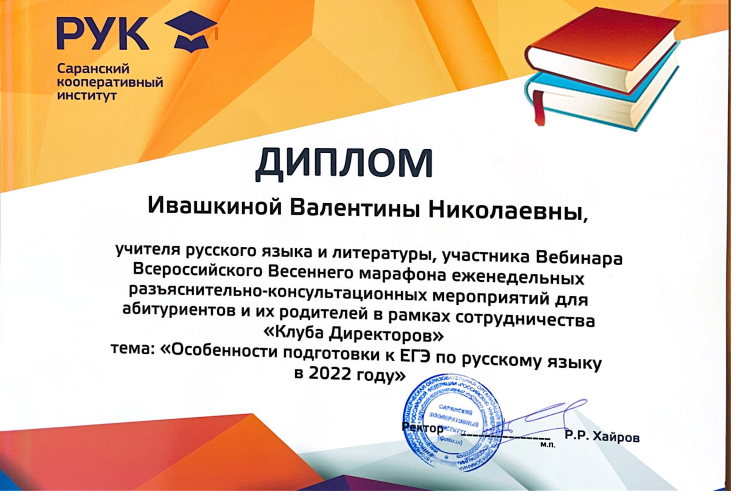  Проведение разьяснительно- консультативных  мероприятий для абитуриетов и их родителей в рамках  сотрудничества « Клуба Директоров» по теме « Особенности подготовки к ЕГЭ по русскому языку в 2022 году»- Ивашкина В.Н.Проведение он-лайн-курсов  для учителей республики«Реализация требований обновленных ФГОС НОО, ФГОС ООО в работе учителя»слушателей Государственного бюджетного учреждения дополнительного профессионального образования Республики Мордовия «Центр непрерывного повышения профессионального мастерствапедагогических работников – «Педагог 13.ру» по дополнительной-Купчик О.Н.- апрель, май, июнь 2022 год2.Достижение обучающимися планируемых результатов освоения основных образовательных программ2.1.1. Реализация программы предшкольного образования, направленной на выравнивание стартовых условий для получения начального общегоРеализация программы предшкольного образования, направленной на выравнивание стартовых условий для получения начального общего образования осуществлялась в течение всего года. « Малышкина школа» работала  по субботам в штатном режиме, посещали школу  40  учащихся.Документы  на утвержденную программу, приказ об организации группы размещены на школьном сайте: https://sc22sar.schoolrm.ru/sveden/education/2.1.2. Качество знаний выпускников 4 классов, освоивших программу начального общего образования (баз ОВЗ)2.1.3 Качество знаний обучающихся, где есть дети ОВЗ2.1.4. Доля обучающихся 5-8 классов с положительными результатами по итогам промежуточной аттестации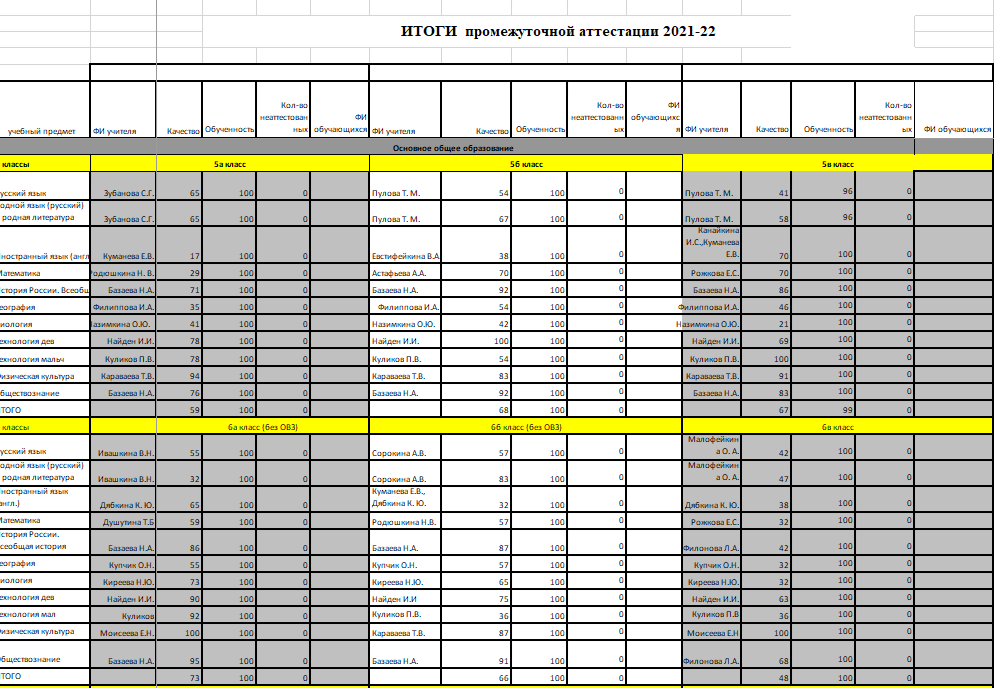 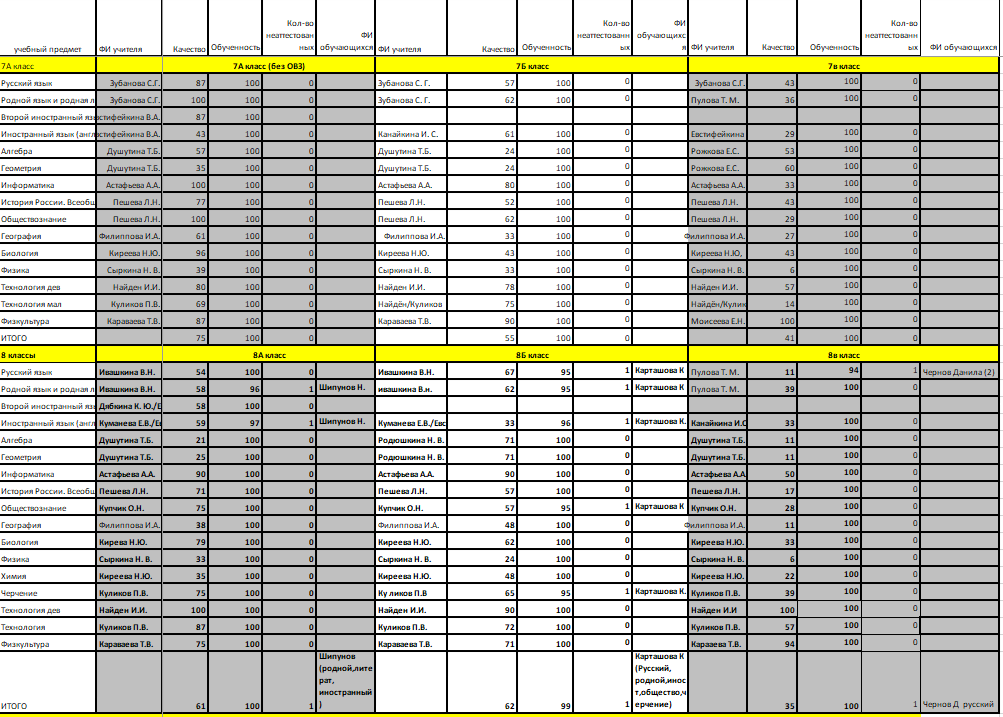 Вывод: Промежуточная аттестация 5-8 классы-качество 59%, успеваемость-100%  (99,7%)-Шипунов, Чернов, Карташова (не сдавала  пром.аттестации- отсутствие)2.1.5. Доля обучающихся 10 классов с положительными результатами по итогам промежуточной аттестации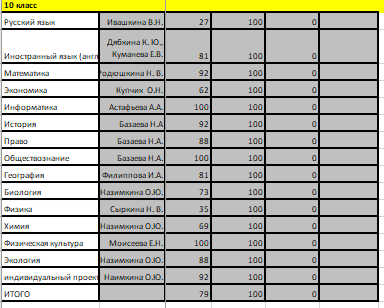 Вывод: промежуточная аттестация в 10 классе- качество 79%, обученность -100%2.1.6. Доля обучающихся 9 и 11 классов, допущенных к ГИА  Допущено 100% ( Приказ от 16.05.2022 № 90)2.2. Обеспечение высокого уровня подготовки обучающихся муниципального этапа всероссийской олимпиады школьников (далее - ВОШ) от численности обучающихся 7 – 11 классов  2.2.3. Доля победителей и призеровМуниципальный тур:24 призовых мест ( 23 призёра) - 21-22 год; 41 призовых мест ( 33 призеров)-20-21 год;  32 призовых мест ( 26 призеров)-19-20 год , Итого:  В 21-22 году - 60 участников всего (с учетом обучающихся, начальных классов). В 20-21 году - 61 участник (с учетом обучающихся, которые участвовали в нескольких олимпиадах.  В 19-20 году-55 участников муниципального тура олимпиады По рейтингу учащихся 2021-2022Родин Владимир 7б: 4 призерстваБелянина Дана 8А – 3 призёрства, Осипова Софья 7а – 3 призерстваБатеряков Адель 8а:  2 призерства, Ерёмкина Александра 7а: 2 призёрстваПо одному Призёрству: 10 человекПо рейтингу учащихся 2020-2021Батеряков Адель 7а: 1 победа, 4 призерства, Белянина Дана 8А – 2 победы, Прошина Ксения 8А – 1 победа, 2 призерстваБикмурзина Сабина 9Б – 1 победа, 1 призерствоСмакаева Светлана 9А – 2 призерстваОсипова Софья 7а – 3 призерства,1 победаТрубенков Степан 10 – 1 победа, 1 призерствоВывод: Доля призовых мест 11% от общей численности обучающихся 7-11 классав (211 учащихся)Вышли в республиканский тур олимпиадыРеспубликанский тур 2020 года-7 предметов (9 человек)Бикмурзина Сабина 9Б-литература,ОБЖСмакаева Света-9-ОБЖ,экологияДолбилина Валерия-9-ОБЖАнаньева Ирина-9-географияТрубенков Степан-10- география, технология (призер)Макаров Андрей-11-географияБатеряков Адель-7а-биология,математикаОсипова София-7а-биологияБелянина Дана-8а-биологияРеспубликанский тур 2021 года-   6_ предметов - 5  человек, один человек на 2  предметаТрубенков Степан-11 технология (призер)Белянина Дана-9а-экология-участникГринин Даниил -11 физ-ра ; немецкий язык – участникКуркина Анастасия – 11 Экономика – участникКичаев  Алексей – 10 Право -участник Вывод: Доля призовых мест 0,4% от общей  численности обучающихся 7-11 классав (211 учащихся)2.2.6. Доля обучающихся, принявших участие в муниципальных конкурсных мероприятиях (соревнованиях, НПК, конкурсах и т.д.)Отчет по участникам и результатам НПК городского, республиканского и Всероссийского уровней. 2021-2022Итоги:Муниципальный уровень-31 участников, из них 28 победителей и призеровРеспубликанский уровень-7 участников,  из них 7 победителей и призеровВсероссийский уровень-8 участников, из них 7 победителей и призеровПобедители: 16Призёры: 24Участники: 81 + (Муниципальный уровень участия в НПК)-31 участников, из них 28 победителей и призеровИтого:  112(20%)2.2.7. Доля обучающихся, принявших участие в республиканских конкурсных мероприятиях (соревнованиях, НПК, конкурсах и т.д.)     Победители: 12      Призёры:63     Участники: 105 +(НПК Республиканский уровень-7 участников,  из них 7 победителей и призеров)Итого: 112 (20%) 2.2.8. Наличие обучающихся, принявших участие в общероссийских конкурсных мероприятиях (соревнованиях, НПК, конкурсах и т.д.)Победители: 20   Призёры:11   Участники: 194 + НПК  Всероссийский уровень-8 участников, из них 7 победителей и призеров                                                                                                             Итого: 202(36%)2.2.10. Доля обучающихся, принявших участие в творческих, интеллектуальных и (или) творческих конкурсах и мероприятиях, перечень которых утвержден приказом Минпросвещения РФ от 24.07.2019 г. № 390Всероссийские спортивные игры школьников « Президентские спортивные игры»-12 учащихсяВсероссийские  спортивные соревнования школьников « Президентские состязания»-16 учащихсяВсероссийский конкурс «Живая классика» 3 учащихсяВсероссийский конкурс проектных и исследовательских работ учащихся "Юный исследователь" -5 учащихсяИтого:  36  учащихся (6%)2.2.11. Наличие обучающихся, прошедших обучение в образовательных центрах «Сириус», «Мира», «Коллобарация», «Технопарк» и др.Образовательный центр « МИРА»География:Список 7 а: 1. Алтаев В. 2. Крымов Р. 3. Симаков Е. 4. Пальтина В. 5. Балахонова А. 6. Грызунова О. Список 7 б:1. Родин В. 2. Козин Д. 3. Орлов М. Математика: 1. Осипова Софья 8аИтого: 10 человек2.2.12. Наличие призеров и победителей региональных олимпиад и конкурсов (Конкурсы, олимпиады младших школьников по учебным предметам, олимпиады, конкурсы по мордовским, татарским языкам, конкурс «Влюбленный в чтение» и т.д.)Республиканская олимпиада по английскому языку среди обучающихся 3-4 классов общеобразовательных школ Республики Мордовия «SmartKids»Кормилицына Ангелина Антоновна – 3 А класс, победительШичинов Максим Сергеевич – 4 А класс, победительИваровский Артём Сергеевич – 4 А класс, победительЗоткин Даниил Дмитриевич – 4 Б класс, призёрМамайкин Андрей Александрович – 3 Б класс, призёр9 Республиканская олимпиада по музыке для обучающихся 3-4 классов общеобразовательных организаций РМ         1. Зоткин Даниил Дмитриевич – 4 Б класс, диплом Лауреата 3 степениМуниципальный этап 14 Межрегиональной олимпиады школьников по родному (мокшанскому, эрзянскому) языку, родной (мордовской) литературе и государственному мордовскому (мокшанскому, эрзянскому)языку Республики МордовияДудникова Анастасия Евгеньевна  – 3 А класс, призёрКулавская Алина  Андреевна – 5 Б класс, призёрИтого: 8 обучающихся2.2.13 Доля обучающихся, занимающихся по индивидуальным учебным планам (обучение на дому, ускоренное или семейное обучение) (без учета обучающихся с ОВЗ и инвалидностью)Обучающиеся, занимающиеся по индивидуальным учебным планам на дому: (Рыжков К. 5 В)Семейное : Романов Роман (6 класс), Савельева Эвелина (8 класс)Итого:3 человека (0,5%)2.2.15. Осуществление профильной подготовки обучающихся2.2.15.1. Наличие предпрофильной подготовки на уровне ОООhttps://sc22sar.schoolrm.ru/edu-process/curriculum/ , XLтаблица, вкладка 5-9 класс2.2.15.2. Наличие  профильного обучения на уровне среднего образованияНа третьем уровне образования 10 класс ( социально-экономический) программа ФГОС СОО и 11 класс ( социально- экономический) программа ФГОС СООhttps://sc22sar.schoolrm.ru/edu-process/curriculum/, пояснительная записка2.2.15.3. Доля обучающихся, выбравших для сдачи государственной итоговой аттестации по образовательным программам среднего общего образования учебные предметы, изучавшиеся на профильном/углубленном уровне11 класс- социално-экономический класс ( предметы профильного уровня: математика, экономика,география+обществознание и  право)Из 14  выпускников- 14 человек выбрали экзамен по  профилю –обществознание-13 человек, география-5 человек, математика- профильного уровня-8 человек. (100%)2.2.15.4. Участие обучающихся в JuniorSkills, WorldSkillsRussia, Билет в будущее, цикле уроков «ПроеКТОриЯ», др.  В соответствии с письмом Департамента государственной олитики в сфере среднего профессионального образования и профессионального обучения Министерства просвещения РФ от 29.09.2г. № 05-1303 «О проведении открытых онлайн- уроков «Шоу-профессий» и  Министерства образования РМ  рекомендовало к просмотру в рамках ранней профориентации с учетом опыта циклов открытых уроков «ПроеКТОриЯ». МОУ «СОШ № 22» приняло участие в просмотре  выпусков согласно плану проведения открытых онлайн-уроков, предоставила отчеты в Управление образования Департамена по социальной политике Администрации г.о.Саранск.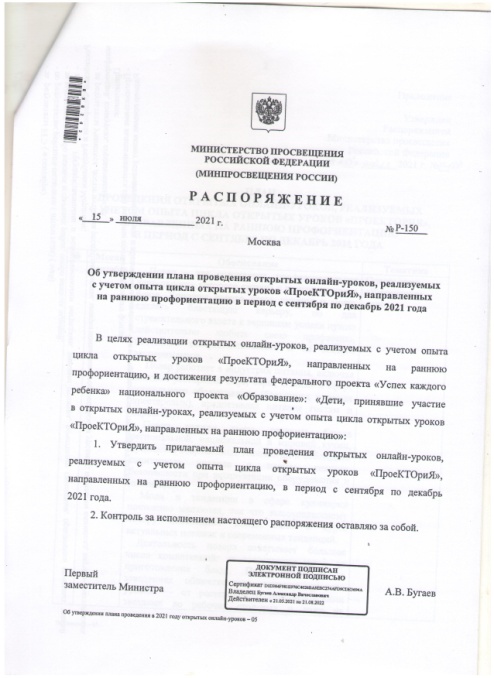 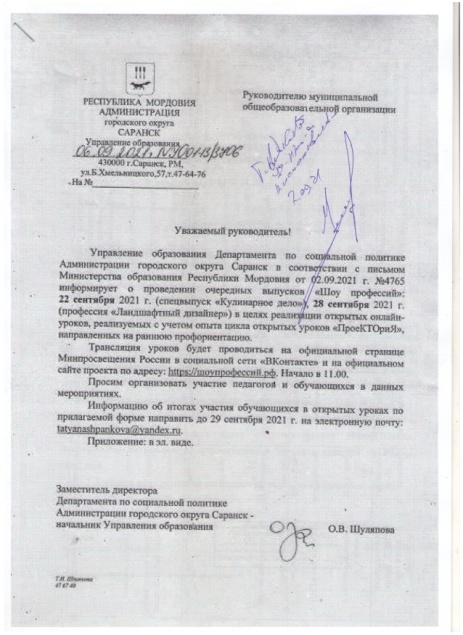 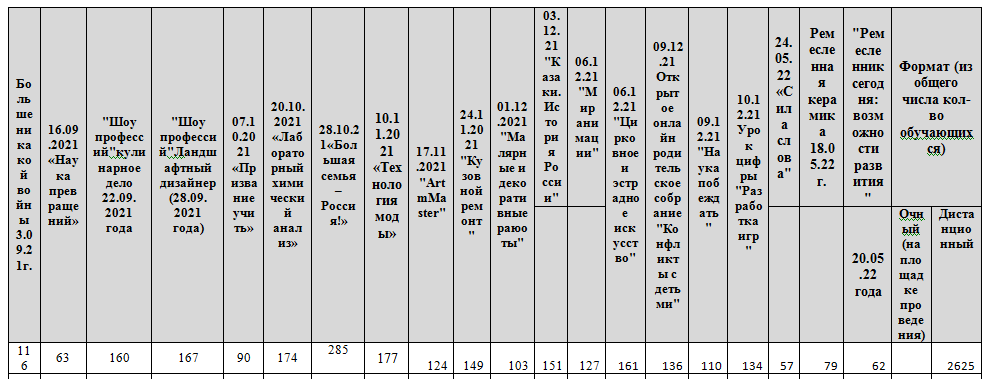 Билет в будущее«Билет в будущее» - проект ранней профессиональной ориентации обучающихся 6-11 классов общеобразовательных организаций.Проект состоит из трех этапов.На первом этапе участники проходят онлайн-диагностику, которая помогает определить уровень осознанности и готовности учащегося к выбору, степень владения ключевыми гибкими навыками (память, внимание, пространственное мышление, коммуникативность), сферу профессиональных интересов и знания о конкретных компетенциях.Второй этап предполагает погружение учащегося в выбранную профессиональную среду в формате очных профориентационных событий.В рамках третьего этапа на основании данных первого и второго этапов, каждый учащийся получает рекомендации по построению индивидуального учебного плана в соответствии с выбранными профессиональными компетенциями (профессиональными областями деятельности). В форме рекомендации содержится информация о развивающих мероприятиях, курсах, кружках, доступных в его городе, и максимально подходящих под интересы, а также уровень знаний участника.25.11.2021г. в рамках Всероссийского проекта «Билет в будущее» ученицы 7А класса (в количестве 10 человек) приняли участие в профессиональных профпробах «Специалист индустрии красоты: парикмахер», на базе Саранского техникума сферы услуг и промышленных технологий.20.11.2021 г. в рамках Всероссийского проекта «Билет в будущее» ученики 8А, 8Б, 9А классов приняли участие в тематических секциях: воспитатель детского сада, педагог-психолог, педагог, фотограф, агроном, на базе Государственного бюджетного учреждения дополнительного образования Республики Мордовия «Центр непрерывного повышения профессионального мастерства педагогических работников – «Педагог13.ру.».Всего прошли профессиональные пробы  66  обучающихся.МОУ «СОШ № 22» является участницей профориентационной зоны в рамках проведения Финала X Национального чемпионата «Молодые профессионалы» (WorldSkillsRussia) и с 7 по 10 классы прошли психолого-педагогическое профориентационное онлайн тестирование.2.2.15.5. Доля выпускников, продолживших обучение в организациях среднего или высшего профессионального образования в соответствии с профилем 2020-21 учебном году, закончили школу – 16 человек закончили социально-экономический класс, из них 7 человек поступили по профилю, что составили 44%2.3.3. Мониторинг сформированности у обучающихся личностных результатов освоения основной образовательной программы начального общего образованияПри проведении мониторинга личностных УУД  исходили из того, что  это сложное многокомпонентное образование и рассматривали сформированность УУД через сочетание следующих факторов:Отношение к обществу,Отношение к умственному труду,отношение физическому труду,отношение к людям.Отношение к себе.  Каждый показатель  оценивается по уровню его сформированности: высокий, средний, низкий.Сводный лист к ориентировачной  минимальной программе изучения  УУД для младших школьниковКлассным  руководителям  1 – 4 классов предлагалась методика Н. П. Капустиной. Пользуясь этой методикой, на основе педагогических наблюдений классные руководители определяли сформированность УУД учащихся и заполняли сводный лист данных изучения УУД  учащихся на 2021-2022 учебный годИз таблицы мы видим, что учащиеся начальной школы ставят на: 1 место  отношени к людям 73,3% (у детей развиты личностные качества: Доброта и отзывчивость, уважительное отношение к старшим, дружелюбное отношение к сверстникам, милосердие, ответственность в отношении с товарищами и взрослыми.)2 место- отношение к собственности 71,1%( у детей развиты качества, бережливость в отношении к общественной и чужой собственности, бережливость и экономность  в отношении к личной собственности, аккуратность)3 место – оотношение к обществу и природе 70,1% Любовь к своему Отечеству, забота об общем благе, любовь к родной природе.2.3.6. Мониторинг сформированности у обучающихся личностных результатов освоения основной образовательной программы основного общего образования    При проведении мониторинга личностных УУД исходили из того, что  это сложное многокомпонентное образование и рассматривали сформированность УУД через сочетание следующих факторов:Отношение к обществу и природеОтношение к собственностиотношение к учебному труду и делуотношение к людям.Отношение к себе.   Каждый показатель  оценивается по уровню его сформированности: высокий, средний, низкий. Классным  руководителям  5-9  классов предлагалась методика Н. П. Капустиной. Пользуясь этой методикой, на основе педагогических наблюдений классные руководители определяли сформированность УУД учащихся и заполняли сводный лист данных  изучения УУД  учащихся на 2021-2022 учебный год.Из диаграммы  видим, что обучающиеся 5-9 классы  имеют следующию позицию:1 место Отношение к собственности 76,8%  ( у учеников  развиты качества, бережливость в отношении к общественной и чужой собственности, бережливость и экономность  в отношении к личной собственности, аккуратность)2 место Отношение к людям   74,1%(у учеников  развиты личностные качества: доброта и отзывчивость, уважительное отношение к старшим, дружелюбное отношение к сверстникам, милосердие, ответственность в отношении с товарищами и взрослыми.)3место Отношение к обществу и природе 74% ,  у учеников развиты личностные качества - любовь к своему Отечеству, забота об общем благе, любовь к родной природе.2.3.9. Мониторинг сформированности у обучающихся личностных результатов освоения основной образовательной программы среднего общего образованияПри проведении мониторинга личностных УУД  исходили из того, что  это сложное многокомпонентное образование и рассматривали сформированность УУД через сочетание следующих факторов:Отношение к обществу,Отношение к умственному труду,отношение физическому труду,отношение к людям.Отношение к себе.   Каждый показатель  оценивается по уровню его сформированности: высокий, средний, низкий. Классным  руководителям  10-11   классов предлагалась методика Н. П. Капустиной. Пользуясь этой методикой, на основе педагогических наблюдений классные руководители определяли сформированность УУД учащихся и заполняли сводный лист данных изучения УУД  учащихся на 2021-2022 учебный годИз диаграммы видим, что обучающиеся 10-11 классов имеют следующую позицию:1место Отношение к обществу и природе 77,9% ,  у учеников развиты личностные качества - любовь к своему Отечеству, забота об общем благе, любовь к родной природе.2 место отношение к себе 76,2%.У учеников развиты качества:самодисциплина, развитая добрая воля, самоуважение, соблюдение правил культуры поведения, организованностть и пунктуальность, требовательность к себе.3 место Отношение к собственности 75,5% .Уучеников  развиты качества, бережливость в отношении к общественной и чужой собственности, бережливость и экономность  в отношении к личной собственности, аккуратность.2.3.7. Доля обучающихся старших классов, успешно выполнивших комплексную работу по оценке метапредметных результатов освоения основной образовательной программы Информация  представляется о классах/группах в которых НЕТ обучающихся с ограниченными возможностями здоровья (ОВЗ) и инвалидностьюМетапредметные   результаты демонстрируются   при написании ВПР. Проверяются  познавательные, регулятивные и коммуникативные УУД. ВПР  были проведении в апреле 2021 года в 11 классе ( по географии).В классе 14 человек, писали 12 человек ( высокий уровень -5 человек, повышенный уровень-7 человек)-100%2.3.11. Доля обучающихся, охваченных дополнительным образованием, реализуемым общеобразовательной организациейВ МОУ «СОШ №22» обучается 561 учащийся.Из данного количества охвачены дополнительным образованием 410 обучающихся , что составляет 73%.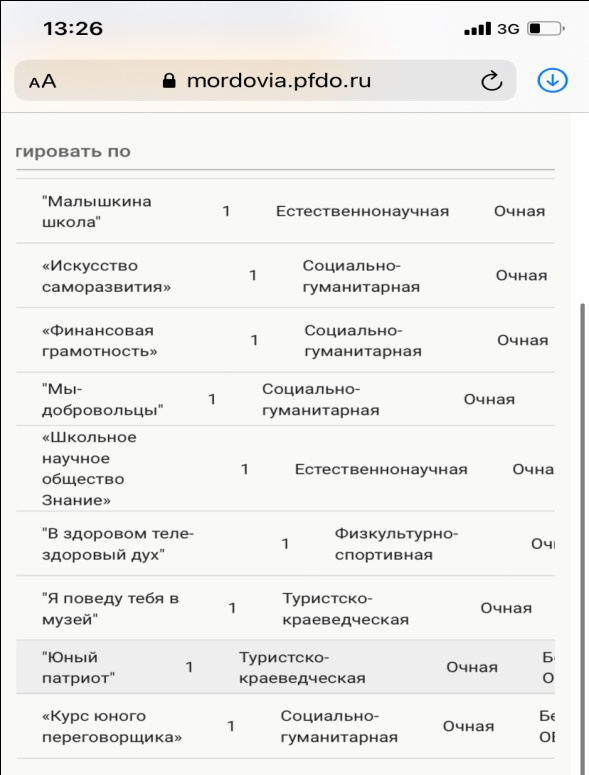 2.3.15. Доля обучающихся, вовлеченных в социально-значимую деятельность: Всероссийское детско-юношеское военно-патриотическое общественное движение «Юнармия», кадетское и волонтерское движения, экологический отряд «Зеленый патруль» и т.д. (при наличии документального подтверждения)                           Итого: 123 ученика – 22%2.3.17.Наличие обучающихся, находящихся на профилактическом учете в ОО, КДН, ОДН                                                         Данные на июнь 2022 года2.3.18. Наличие положительной динамики/стабильных положительных результатов учета обучающихся, находящихся на профилактическом учете в ОО, КДН, ОДН ДинамикаОдним из важных факторов профилактики безнадзорности и правонарушений несовершеннолетних является занятость учащихся во внеурочное время. Все обучающиеся находящиеся на профилактическом учете посещают кружки и секции. Учебные занятия без уважительной причины не пропускают.   В 2021-2022 учебном году наблюдается уменьшение количества несовершеннолетних, состоящих на внутришкольном учёте.Таким образом, индивидуальная профилактическая работа с большинством учащихся, находящихся в социально – опасном положении дает положительные результаты. Большинство подростков не замечены в совершении повторных противоправных деяний, не нарушают правила поведения в школе, учатся удовлетворительно.2.3.21. Доля педагогов, работающих на платформе «Электронный банк заданий для оценки функциональной грамотности» (от числа учителей, занимающихся формированием читательской, математической, естественно-научной, финансовой грамотности, креативного мышления у обучающихся 8-9 классов)На платформе РЭШ  по оценке функциональной грамотности  работают – 9 человек (21%)3. Организация  получения образвания обучающимися с ОВЗ, детьми-инвалидами. 3.1.Наличие в ОО доступной (безбарьерной) среды для детей ОВЗ и детей – инвалидов в соответствии с п. 3. Приказа Минобрнауки России от 09.11.2015 № 1309 (ред. от 18.08. 2016) «Об утверждении Порядка обеспечения условий доступности для инвалидов объектов и предоставляемых услуг в сфере образования, а также оказания им при этом необходимой помощи» В МОУ «СОШ №22» в соответствии с п. 3. Приказа Минобрнауки России от 09.11.2015 № 1309 (ред. от 18.08. 2016) «Об утверждении Порядка обеспечения условий доступности для инвалидов объектов и предоставляемых услуг в сфере образования, а также оказания им при этом необходимой помощи» созданы специальные условия для обучающихся с ОВЗ и детей – инвалидов: Организация предоставляет   обучение учителей, работающих с детьми ОВЗ и детьми   – инвалидами.  (прошли курсы   22 человека)Возможность беспрепятственного входа в объекты и выхода из них (наличие пандуса)3. Возможность самостоятельного передвижения по территории объекта в целях доступа к месту предоставления услуги (класс для детей с НОДА организован на 1 этаже, отсутствуют пороги.4.  Наличие при входе в ОО вывески с названием организации, графиком работы организации, выполненных рельефно-точечным шрифтом Брайля и на контрастном фоне;5. Адаптирован официальный сайт МОУ «СОШ №22» для лиц с нарушением зрения (слабовидящих);6.  МОУ «СОШ №22» обеспечивает предоставление услуг тьютора на основании соответствующей рекомендации в заключении психолого-медико-педагогической комиссии. (Калядин)  7. ОО предоставляет бесплатные учебники. Для детей с интеллектуальными нарушениями – комплекты  учебников для 2, 3,4,5,6,7 классов; для детей с нарушениями органов зрения в наличии комплекты для 1 -2 классов)3.2. Доля обучающихся с ОВЗ, занимающихся по индивидуальным учебным планам (от общей численности обучающихся в ОО) Адюков, Беляков, Калядин, Денисова , Григорян, Юдинцева   (на дому) – 6 человекаЩукина, Першин, Рогудяев, Илькин (интеллектуальные нарушения ) – 4 человека1,8 % от общей численности3.3. Реализация адаптированных образовательных программ при наличии в ОО обучающихся с ОВЗВ МОУ «Средняя общеобразовательная школа № 22»обучается  54 ребенка с ограниченными возможностями здоровья (9% от общей численности обучающихся)Программы находятся на сайте школы: https://sc22sar.schoolrm.ru/sveden/education/3.4. Доля лиц с ограниченными возможностями здоровья и детей-инвалидов, обучающихся с применением дистанционных технологий (от общей численности обучающихся в ОО)  Денисова О. 5 А – 0,1%  от общей численности3.5. наличие паспорта доступности :https://sc22sar.schoolrm.ru/sveden/document/322876/?sphrase_id=11535884. Обеспечение ОО квалифицированными кадрами4.1. Укомплектованность штата педагогических работников, квалификация которых соответствует занимаемой должностиШтат  педагогических работников укомплектован полностью4.2. Доля педагогических работников с высшим  образованием (педагогическим) в общей численности педагогических работников – ИЗ 49 ПЕДАГОГОВ С ВЫСШЕМ ОБРАЗОВАНИЕМ- 44 ПЕДАГОГА- 90%4.6. Доля педагогов, имеющих первую и высшую категориюВывод: высшая и первая кв. категория-18 чел (38%)4.3.  Доля педагогов, прошедших повышение квалификации (последние 3 года)       Прохождение курсов педагогами школы  в 2020-2021 учебном году ( в сравнении за три года)4.4. Доля молодых педагогов до 35 летВывод: доля молодых педагогов- 15 человек ( 31%)4.5. Учет достижений педагогических работников при формировании стимулирующей части оплаты трудаКРИТЕРИИ ОЦЕНКИ РЕЗУЛЬТАТИВНОСТИ ПРОФЕССИОНАЛЬНОЙ ДЕЯТЕЛЬНОСТИ ПЕДАГОГИЧЕСКИХ РАБОТНИКОВ МОУ «СОШ №22» (2021-2022 УЧЕБНЫЙ ГОД)-XL таблица https://disk.yandex.ru/i/qQTb6tYiBwcOcQ4.7. Доля учителей, участвующих в профессиональных конкурсах, конференциях, педагогических чтениях и т.п., в целях предоставления возможностей для профессионального и карьерного роста4.8. Наличие победителей и призеров профессиональных конкурсов4.9. Наличие программ, методических и дидактических материалов, пособий и т.п., разработанных педагогическими работниками ОО, рекомендованных для использования в других ОО (при наличии документального подтверждения)4.10. Доля педагогических работников, имеющих государственные и отраслевые награды, звания4.11. Участие педагогических работников в добровольной независимой оценке квалификации за последние 3 годаПрохождение онлайн-диагностики "Новый интенсив «Я Учитель»" учителями МОУ «Средняя общеобразовательная школа №22»Цель: Выявление профессиональных дефицитов педагогов школы 28 апреля 2022Тестирование педагоги проходили по следующим показателям:1.Компетенции успешного современного учителя2.Компетенции учителя по формированию функциональной грамотности учеников3.Работа с трудным поведениемТестирование прошли- 43 педагога, каждый получил по  три сертификата  с оценкой  по вышеназванным показателям.Каждому педагогу были даны индивидуальные рекомендации по повышению уровня развития компетенцийhttps://disk.yandex.ru/i/zVuNtExdKfinKA 4.12. Наличие педагогических работников, вошедших в кадровый резерв учителей – методистов по результатам независимой оценке квалификации4.13. Наличие в ОО педагогических работников, профессиональный рост которых сопровождается посредством разработанных ИОМ-нет4.14. Наличие педагогов образовательной организации, имеющих статус эксперта (предметная комиссия ОГЭ, ЕГЭ; разработка и экспертиза КИМ муниципального/регионального уровней; проверка работ по оценке предметных и методических компетенций учителей на федеральном уровне; оценка портфолио педагогов на квалификационную категорию в рамках аттестации; и т.п.)5. Формирование резерва  управленческих кадров5.1. Наличие педагогов, включенных в кадровый резерв руководителей образовательных организацийВ кадровый резерв руководителей образовательных организаций- 2 человека ( Александров Д.Ю., Тюрина Е.В.)5.2. Наличие педагогов, прошедших курсы по подготовке кадрового резерва руководителей образовательных организацийКурсы по подготовке кадрового резерва руководителей ОО прошла Тюрина Е.В.6. Наличие условий осуществления образовательной деятельности6.7. Обеспечение информационной открытости. Наполнение официального сайта образовательной организации в соответствии с требованиями к официальному веб-ресурсу (Приказ Федеральной службы по надзору в сфере образования и науки РФ от 14 августа 2020 г. № 831 «Об утверждении Требований к структуре официального сайта образовательной организации в информационно-телекоммуникационной сети «Интернет» и формату представления информации», с изменениями, внесенными приказами Рособрнадзора от 7 мая 2021 года № 629 и от 9 августа 2021 года № 1114)Информационная открытость МОУ «СОШ №22»  обеспечивается размещением информации о деятельности образовательной организации на официальном сайте в информационно-телекоммуникационной сети «Интернет» https://sc22sar.schoolrm.ru/. Сайт отвечает требованиям статьи 29 закона "Об образовании в РФ" и приказу Федеральной службы по надзору в сфере образования и науки от 14.08.2020 г. №831 «Об утверждении Требований к структуре официального сайта образовательной организации в информационно-телекоммуникационной сети «Интернет» и формату представления информации» с изменениями, внесёнными приказами Рособрнадзора от 07.05.2021 г. №629 и от 09.08.2021 г. №1114https://base.garant.ru/74901486/Раздел "Сведения об образовательной организации" https://sc22sar.schoolrm.ru/sveden/содержит следующие подразделы: «Основные сведения» https://sc22sar.schoolrm.ru/sveden/common/«Структура и органы управления образовательной организацией» https://sc22sar.schoolrm.ru/sveden/struct/«Документы» https://sc22sar.schoolrm.ru/sveden/document/«Образование» https://sc22sar.schoolrm.ru/sveden/education/«Образовательные стандарты и требования» https://sc22sar.schoolrm.ru/sveden/eduStandarts/«Руководство, педагогический (научно-педагогический) состав» https://sc22sar.schoolrm.ru/sveden/employees/«Материально-техническое обеспечение и оснащённость образовательного процесса» https://sc22sar.schoolrm.ru/sveden/employees/«Стипендии и иные виды материальной поддержки» https://sc22sar.schoolrm.ru/sveden/grants/«Платные образовательные услуги»https://sc22sar.schoolrm.ru/sveden/paid_edu/«Финансово-хозяйственная деятельность» https://sc22sar.schoolrm.ru/sveden/budget/«Вакантные места для приёма, перевода» https://sc22sar.schoolrm.ru/sveden/vacant/«Доступная среда» https://sc22sar.schoolrm.ru/sveden/accessible/«Международное сотрудничество» https://sc22sar.schoolrm.ru/sveden/cooperation/«Контакты» https://sc22sar.schoolrm.ru/sveden/contacts/Кроме раздела «Основные сведения об образовательной организации» на сайте имеются следующие разделы:«История и достижения» https://sc22sar.schoolrm.ru/history/(«Награды», «Выпускники», «О нас пишут», «Результативность», «Презентация образовательной организации», «Школьная инфраструктура», «Отзывы»);«Учебный процесс»https://sc22sar.schoolrm.ru/edu-process/ («Учебные планы», «Рабочие программы», «Расписание», «Экзамены», «Инновационные проекты и площадки», «Направления деятельности», «Методический кабинет»);«Вне уроков»  https://sc22sar.schoolrm.ru/outside-lessons/  («Кружки. Секции. Клубы», «Каникулы и отдых», «Ученическое самоуправление», «Школьный музей», «Школьный театр»).В разделе "Родителям"  https://sc22sar.schoolrm.ru/parents/представлена информация о приеме в школу, школьном питании, классном руководстве, безопасности, медико-психологической службе, школьной библиотеке и школьной форме, группе продлённого дня и ответы на самые частые вопросы.В разделе «Наша жизнь» https://sc22sar.schoolrm.ru/life/представлена информация о текущей жизни образовательного учреждения - новости, видео, фото, а также информация о конкурсах и олимпиадах.6.8. Поддержание официального сайта общеобразовательной организации в актуальном состоянииИнформация на сайте актуальна. Новости обновляется регулярно от 10 до 17 раз в месяц, меню школьного питания размещается на сайте ежедневно; образовательные программы, учебные планы, рабочие программы, календарные учебные графики, дополнительные программы – обновляются в начале каждого учебного года. Иная информация  - на протяжении всего учебного года.6.9. Наличие обратной связи на официальном сайтеЧерез форму "Обратная связь" рассматриваются вопросы информационного направления (о работе сайта, справочная информация об образовательной организации и т.д.). Вопросы можно задавать непосредственно на сайте в разделе «Контакты» https://sc22sar.schoolrm.ru/sveden/contacts/ .6.10. Обеспечение информационной открытости. Ведение аккаунта ОО в социальных сетяхОбеспечение информационной открытости. Ведение аккаунта ОО в социальных сетях  https://vk.com/sch22sar 6.15.1. отсутствие случаев детского травматизма - Отсутствует6.15.2. отсутствие случаев производственного травматизма -Отсутствует6.15.3. обеспечение условий антитеррористической безопасности  ПЛАН ПРОФИЛАКТИЧЕСКИХ МЕРОПРИЯТИЙ В МОУ «СОШ №22» ПО ПРОТИВОДЕЙСТВИЮ ИДЕОЛОГИИ ТЕРРОРИЗМА, ЭКСТРЕМИЗМА И ПРЕДУПРЕЖДЕНИЮ ТЕРРОРИСТИЧЕСКИХ АКТОВ В 2021-2022 УЧЕБНОМ ГОДУhttps://sc22sar.schoolrm.ru/sveden/document/?PAGEN_1=2&SIZEN_1=156.15.4. наличие паспорта безопасности ОО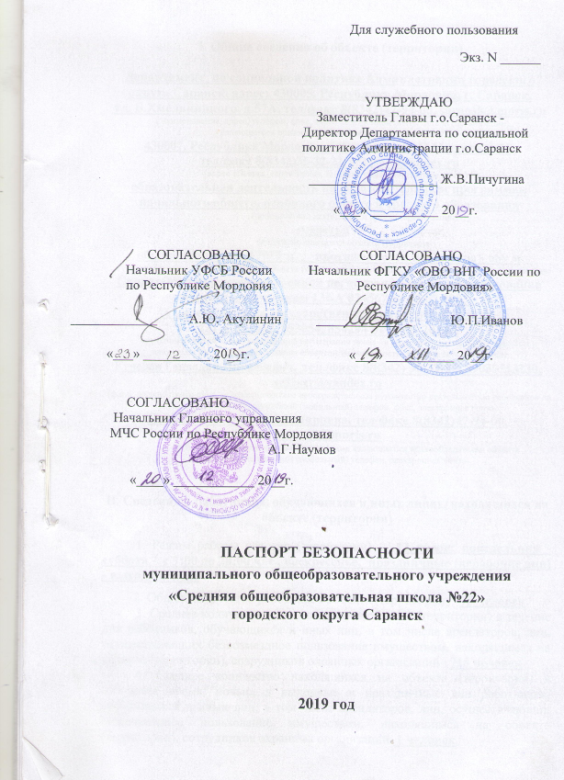 6.15.5. обеспечение охраны труда и техники безопасности в ОО (отсутствие нарушений по итогам проверки контрольно-надзорных органов и/или профсоюзной организации муниципального и/или республиканского уровней)- Нарушения отсутствуют6.16  Соответствие деятельности ОО требованиям законодательства РФ в сфере образования6.16.1. отсутствие предписаний, полученных по результатам пройденных проверок контрольно-надзорных органов.- предписания отсутствуют6.16.2. своевременное исполнение предписаний контрольно-надзорных органов (при их наличии) 6.16.3. отсутствие подтвержденных жалоб на условия и качество ведения образовательной деятельности- Жалобы отсутствуют6.17. Функционирование системы государственно-общественного управления Структура и органы управления образовательной организацией:   https://sc22sar.schoolrm.ru/sveden/struct/6.18. Доля обучающихся, охваченных горячим питанием Охват питанием обучающихся 2021-2022Наличие у ОО действующего статуса инновационной (экспериментальной), стажировочной площадки-Отсутствует 6.20. Наличие достижений ОО (награды, гранты и пр.) (за последние 3 года) -Отсутсвует6.21. Инвестиционная привлекательность, привлечение внебюджетных средств для развития учебно-материальной базы ОУ-НЕТ6.22  Наличие объективных результатов внешней оценки6.22.1. Реализация мероприятий по повышению объективности оценки уровня подготовки обучающихся в рамках функционирования внутренней системы оценки качества образования: - положение о внутренней системе оценки качества подготовки обучающихся; вкладка - ДокументыПОЛОЖЕНИЕ ОБ ОРГАНИЗАЦИИ ПРОМЕЖУТОЧНОЙ И ГОСУДАРСТВЕННОЙ ИТОГОВОЙ АТТЕСТАЦИИ ЭКСТЕРНОВ МОУ "СОШ №22" (стр 5)- https://sc22sar.schoolrm.ru/sveden/document/?PAGEN_1=5&SIZEN_1=15- система регулярных независимых оценочных процедур, объективность результатов которых обеспечивает администрация ОО;- аналитическая экспертная работа с результатами оценочных процедур:  вкладка результативность ,ИТОГИ ВПР МОУ "СОШ №22". ОСЕНЬ 2020 Г. АНАЛИТИЧЕСКАЯ СПРАВКА (2020 - 2021 УЧЕБНЫЙ ГОД)-  https://sc22sar.schoolrm.ru/history/effectiveness/6.22.2. Отсутствие в списке образовательных организаций с признаками необъективных результатов, формируемого Рособрнадзором (за последние три года). https://fioco.ru/оо-с-признаками-необъективных-результатов6.22.3. Положение ОО в рейтинге по итогам проведения НОКО https://bus.gov.ru/info-card/249188 https://drive.google.com/file/d/1xirWjLf7du6avuFka86jJSPQdbTcnUFi/view?usp=sharing6.22.4. Положительная динамика продвижения в рейтинге по итогам проведения НОКО / Стабильный положительный результат в рейтинге по итогам проведения НОКО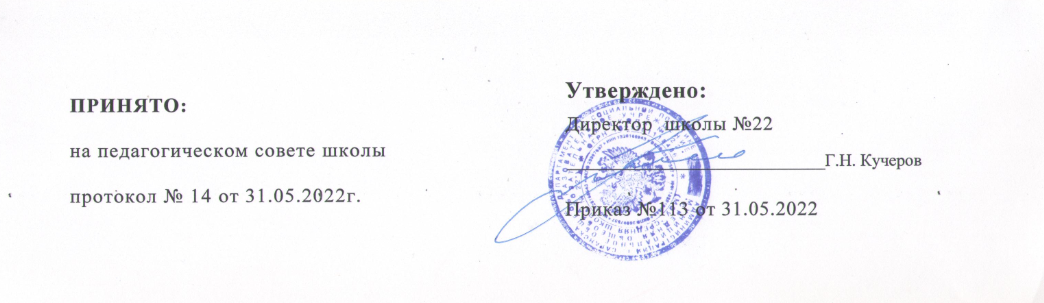 ИО администратораДолжностьОбразованиеСтаж работы на педагогической должности/руководящая должностьДополнительное профессиональное образованиеКурсы, повышения квалификации за последние три года ( в т.ч 20-21 учебный)Аттестация на соответствие занимаемой должностиСоответствие квалификации руководителя,утв. приказом Министерства здравоохранения и социального развития Российской Федерации от 26 августа 2010 г. № 761-н и (или) профстандартовКучеров Геннадий НиколаевичДиректорВысшее.МГУ им.Н.П.Огарёва1982 г.Романо-германские языки и литература37/27Профессиональная переподготовка по программе «Менеджмент в образовании» 2016г.-ДипломМордовское республиканское отделение Общероссийской общественной организации « Всероссийское добровольное пожарное общество»-прошел обучение по программе « Пожарная безопасность»- удостоверение 103/18 действительно до 5 октября 2021Проведена проверка знаний требований охраны труда по программе « Обучение и проверка знаний по охране труда руководителей и специалистов предприятий, учреждений и организаций»- удостоверение 550  действительно до 29 марта 2022ГБУ РМ "ЦНППМ"ПЕДАГОГ 13.РУ"« Содержание и методики преподавания курса финансовой грамотности в школе»-72 ч, 7 октября-25 октября 2019гФедеральное бюджетное образовательное учреждение высшего образования « Российская  академия народного хозяйства и государственной службы при Президенте Российской Федерации« Модель управления развитием школы в контексте цифровой трпансформации-36, 1 августа-4 октября 2020ГБУ РМ "ЦНППМ"ПЕДАГОГ 13.РУ"« Организация проектной деятельности в школе»,72ч 22 октября-13 ноября 2020Приказ об аттестации Департамента по социальной политике №4 от 23.01.20 годаСоответствуетКупчик Ольга НиколаевнаЗам. директора по УВРВысшееМГУ им Н.П. Огарева1989г.географ, преподаватель географии36/19Профессиональная переподготовка по программе «Менеджмент в образовании» 2015гСаранский Дом науки и техники РСНИИОО»Прошла обучение по программе « Обучение приемам оказания первой помощи пострадавшим»- сертификатГБУ РМ "ЦНППМ"ПЕДАГОГ 13.РУ"« Эффективные практики реализации предметных областей ФГОС общего образования»-16 ч-12 сентября-13 сентября 2019гГБУ РМ "ЦНППМ"ПЕДАГОГ 13.РУ"« Содержание и методики преподавания курса финансовой грамотности в школе»-72 ч, 7 октября-25 октября 2019гМГПИ им М.Е. Евсевьева« Технологии развития инклюзивного образования в образовательной организации»-72ч, 18 ноября-03 декабря 2019гГБУ РМ "ЦНППМ"ПЕДАГОГ 13.РУ"« Психологическое сопровождение реализации ФГОС: приоритетные направления и содержание деятельности школьного  психолога»-36ч, 11 февраля- 14 февраля 2019 гГБУ РМ "ЦНППМ"ПЕДАГОГ 13.РУ"« Эффективный менеджмент в образовательной организации: управление инновациями»-36ч,20 апреля-24 апреля 2020 г Федеральное бюджетное образовательное учреждение высшего образования « Российская  академия народного хозяйства и государственной службы при Президенте Российской Федерации« Цифровые технологии для трансформации школы»,72 ч- 1 июля-20 сентября2020Федеральное бюджетное образовательное учреждение высшего образования « Российская  академия народного хозяйства и государственной службы при Президенте Российской Федерации« Модель управления развитием школы в контексте цифровой трпансформации-36, 1 августа-4 октября 2020ГБУ РМ "ЦНППМ"ПЕДАГОГ 13.РУ"« Организация проектной деятельности в школе»,72ч 22 октября-13 ноября 2020ГБУ РМ "ЦНППМ"ПЕДАГОГ 13.РУ"« Реализация требований обновленных ФГОС НОО, ФГОС ОО в работе педагога,36 ч 30 мая-10 июня 2022Приказ МОУ « СОШ №22»№68/1 от 7.10.2019СоответствуетНевкина Елена НиколаевнаЗам директора по ВРМГПИ им. М.Е. Евсевьева1996  гучитель русского языка и литературы28/13Профессиональная переподготовка по программе «Менеджмент в образовании» 2017г.ГБУ РМ "ЦНППМ"ПЕДАГОГ 13.РУ"« Содержание и методики преподавания курса финансовой грамотности в школе»-72 ч, 7 октября-25 октября 2019гПриказ МОУ « СОШ №22»№68/1 от 7.10.2019СоответствуетТюрина Екатерина ВладимировнаРуководительШкольной службы медиацииМГПИ им. М.Е.Евсевьева, 2013г, психолог9/4Открытый университет СКОЛКОВО«Наставник для школьного проекта:теория и практика».-86 чС 02.10 по 26.10.2021гГБУ РМ "ЦНППМ"ПЕДАГОГ 13.РУ"«Медиация:курс подготовки медиаторов для образования организаций»-72ч с 11.05.21-21.05.21Первая кв. категория. Приказ МО РМ №478От 21.05.2020 СоответсвуетКутузова Инна НиколаевнаРуководитель Школьной ППкМГПИ им. М.Е.Евсевьева, 1989г, логопедия33/2-МГПИ им М.Е. Евсевьева« Технологии развития инклюзивного образования в образовательной организации»-72ч, 18 ноября-03 декабря 2019гВысшая кв. категория. Приказ МО РМ №143 от 20.02.18СоответствуетДокументы на директора https://disk.yandex.ru/d/0xQKXTZ91z567gДокументы на завучей: Купчик О.Н. https://drive.google.com/drive/folders/1LCcl7sTjOWmZ9fvjuBqiSdgK6hfLduiN?usp=sharinghttps://drive.google.com/drive/folders/1bPsfHPyP4Wy3AZjFigpoRI4kJm9KmAP1?usp=sharingДокументы на директора https://disk.yandex.ru/d/0xQKXTZ91z567gДокументы на завучей: Купчик О.Н. https://drive.google.com/drive/folders/1LCcl7sTjOWmZ9fvjuBqiSdgK6hfLduiN?usp=sharinghttps://drive.google.com/drive/folders/1bPsfHPyP4Wy3AZjFigpoRI4kJm9KmAP1?usp=sharingДокументы на директора https://disk.yandex.ru/d/0xQKXTZ91z567gДокументы на завучей: Купчик О.Н. https://drive.google.com/drive/folders/1LCcl7sTjOWmZ9fvjuBqiSdgK6hfLduiN?usp=sharinghttps://drive.google.com/drive/folders/1bPsfHPyP4Wy3AZjFigpoRI4kJm9KmAP1?usp=sharingДокументы на директора https://disk.yandex.ru/d/0xQKXTZ91z567gДокументы на завучей: Купчик О.Н. https://drive.google.com/drive/folders/1LCcl7sTjOWmZ9fvjuBqiSdgK6hfLduiN?usp=sharinghttps://drive.google.com/drive/folders/1bPsfHPyP4Wy3AZjFigpoRI4kJm9KmAP1?usp=sharingДокументы на директора https://disk.yandex.ru/d/0xQKXTZ91z567gДокументы на завучей: Купчик О.Н. https://drive.google.com/drive/folders/1LCcl7sTjOWmZ9fvjuBqiSdgK6hfLduiN?usp=sharinghttps://drive.google.com/drive/folders/1bPsfHPyP4Wy3AZjFigpoRI4kJm9KmAP1?usp=sharingДокументы на директора https://disk.yandex.ru/d/0xQKXTZ91z567gДокументы на завучей: Купчик О.Н. https://drive.google.com/drive/folders/1LCcl7sTjOWmZ9fvjuBqiSdgK6hfLduiN?usp=sharinghttps://drive.google.com/drive/folders/1bPsfHPyP4Wy3AZjFigpoRI4kJm9KmAP1?usp=sharingДокументы на директора https://disk.yandex.ru/d/0xQKXTZ91z567gДокументы на завучей: Купчик О.Н. https://drive.google.com/drive/folders/1LCcl7sTjOWmZ9fvjuBqiSdgK6hfLduiN?usp=sharinghttps://drive.google.com/drive/folders/1bPsfHPyP4Wy3AZjFigpoRI4kJm9KmAP1?usp=sharingДокументы на директора https://disk.yandex.ru/d/0xQKXTZ91z567gДокументы на завучей: Купчик О.Н. https://drive.google.com/drive/folders/1LCcl7sTjOWmZ9fvjuBqiSdgK6hfLduiN?usp=sharinghttps://drive.google.com/drive/folders/1bPsfHPyP4Wy3AZjFigpoRI4kJm9KmAP1?usp=sharingКлассУчительКачество знанийОбученность4 БКузьмина Л.А.61%100%КлассУчительКачество знанийОбученность4 АСтепалина С.Н.45%100%4 ВСимдяшкина Е.И.44%100%КичаевАлексейИванович10АпризерправоБазаева Н.А.БелянинаДанаАлексеевна9А призерхимияНазимкина О.Ю.9А призербиологияНазимкина О.Ю.9А призерэкологияНазимкина О.Ю.ЕремкинаАлександраСергеевна7АпризерматематикаДушутина Т.Б.7АпризерАнгл.язКуманева Е.В.ГрызуноваОльгаАлександровна7АпризерматематикаДушутина Т.Б.СимаковЕгорСергеевич7АпризерАнгл.язКуманева Е.В.ГрининДаниилВладимирович11Побед.Физ-раМоисеева Е.Н.БатеряковАдельРафаэлевич8АпризербиологияКиреева Н.Ю8АпризертехнологияКуликов П.В.ОсиповаСофья Алексеевна8АпризербиологияКиреева Н.Ю8АпризерРус. языкИвашкина В.Н.8АпризерЭкономикаКупчик О.Н.ПетровАртемСергеевич9АпризербиологияНазимкина О.Ю.РодинВладимирВячеславович7БпризергеографияФилиппова И.А.7БпризербиологияКиреева Н.Ю7БпризерлитератураЗубанова С.Г.7БпризерОбщество.Пешева Л.Н.Куркина АнастасияИвановна11призерРус.языкСорокина А.В.ПотаповАртемВладимирович11призергеографияФилиппова И.А.ТрубенковСтепанВитальевич11призертехнологияКуликов П.В.ДудниковаАнастасияЕвгеньевна3АПризерЭрз.языкКузьмина Л.А.КулавскаяАлинаАндреевна5 БПризёрЭрз. языкКузьмина Л.А.ИТОГО призовых мест 24 по 14 предметам15 человек1 победитель по 1 предмету23 призёраПо параллелям – количество человек:3-1чел5-1чел7-4 чел8-2 чел9-2 чел10-1 чел11- 4 челПо параллелям – количество человек:3-1чел5-1чел7-4 чел8-2 чел9-2 чел10-1 чел11- 4 челПо параллелям – количество предметов:3кл.-1предмет5 кл.-1 предмет7 кл.-6 предметов8 кл.-4 предмета9 кл.-3 предмета10 кл.-1 предмет11 кл.-4  предметаПо параллелям – количество предметов:3кл.-1предмет5 кл.-1 предмет7 кл.-6 предметов8 кл.-4 предмета9 кл.-3 предмета10 кл.-1 предмет11 кл.-4  предметаФИО учителя«Интеллект будущего» республ уровеньГБОДОРМ«Республиканский центр дополнительного образования детей»Городская олимпиада по школьному краеведениюМой край родной – республ уровеньГБОДОРМ«Республиканский центр дополнительного образования детей»Научно образовательный форумВсероссийский конкурс МГУ им.Н.П.ОгареваЮный предпринимательМуниципальный конкурс проектов «От первых открытий к вершинам побед»Всеросс.конкурсМГПУ им.М.Е.ЕвсевьеваVIII ежегодный городской  конкурс  «Бабушкин сундук»X Всероссийский с международным участием конкурс проектно-исследовательских работ «Юный исследователь»XXVI(XIII)  Бахтинская открытая гимназическая  НПК «Диалоги в пространстве культуры»IXРеспубликанская НПК «Культура Мордовии: прошлое, настоящее, будущее»Школьники города науке 21 векаРеспубликанский краеведческий конкурс научно-исслед.работ "Лисьмапря"ИтогиФилиппова И.А.Побед-2Приз-1Участн -1Поб-1Призер-2Поб-1Приз-1Побед – 4Призеры- 4Участн - 1Зубанова С.Г.Призер - 1-Уч. -1Призер - 1Призер -2Побед -1Приз -1Уч-1Побед – 1Призеры- 5Уч - 2Назимкина О.Ю.--Побед 1Побед-1Киреева Н.Ю.Призер -1-Побед -1Призер -1Победитель -1Призеры – 2Сорокина А.В.-Победит –1Призер -1Призер -1Призер-1Поб -1Призеры – 3Пешева Л.Н.Побед-1-Призер-2Побед 1Побед -1Призер -1Приз- 1 Уч-1Победит-1Победит -4Призеры – 4Уч -1Тюрина Е.В.-Призер 1Призер -1Куманева Е.В.Призер -1-Призер -2Призер -1Призер -4Купчик О.Н.-Приз-2Призеры – 2Ивашкина В.Н.-Приз -2Призер -2Рудович Т.И.Призер-1-Призер1Призер-1Приз-3ИтогоПризер – 1Поб -3 Приз– 3Приз– 1Участников всего –1Приз –2Приз. – 2Приз. – 2Участ– 1Поб -1 Приз– 4Поб -2 Приз– 6Поб -2 Приз– 2Поб -3 Приз– 7Участ– 2Побед-1Побед  - 12Призеры – 30Участ-4№ п./пНазвание конкурса, акции, мероприятияФамилияимя отчество участника(полностью)КлассУровень конкурса(муниципальный, региональный, ,всероссийский)Результат(призер ,победитель)Количество участников от класса1.«Я в мире профессий»Петров Ярослав Даниилович1Амуниципальный1 место (стенгазета)12.«Сохраним Мордовские леса»Петров Ярослав Даниилович1Амуниципальныйпризёр «Композиция»13.«Сохраним Мордовские леса»Сайгашкин Александр Анатольевич2Бмуниципальныйпризёр174.Конкурс творческих работ  «На пороге  рождества» в номинации «Рождественский ангел. Образ».Щербаков Даниил  Сергеевич3Амуниципальный1 место55.Конкурс-акция «Сохраним мордовские леса»»Данилова София Геннадьевна3Амуниципальныйпризёр76.Конкурс «Сохраним Мордовские леса»Мамайкин Андрей Александрович, Сураева Дарья Михайловна, Жесткова Дарья Александровна, Сидоркина Виктория Викторовна, Макарова Алина Игоревна3Амуниципальныйучастники57.«Душой рождённые стихи»Кузнецова Софья Николаевна5АМуниципальныйПобедитель (1 место, стихотворение)18.«Сохраним Мордовские леса»Лушкин Алексей Олегович5АМуниципальныйПобедитель (Коллаж))19.Городской профориентационный конкурс для школьников «Я в мире профессий»Селезнева Алиса  Викторовна6АМуниципальныйПризёр (номинация – оригинальный жанр «Моя будущая профессия»)110.Турнир по дзюдо клуба «Феномен» в честь защитника ОтечестваГаляшинская Анастасия Олеговна6АМуниципальныйпризер111.Мини-турнир по дзюдо МУДО « Дворец детского творчества»Галяшинская Анастасия Олеговна6АМуниципальныйпобедитель112.Диплом первенство Мордовии по дзюдоГаляшинская Анастасия Олеговна6АМуниципальныйпобедитель113.Всероссийский день самбоГаляшинская Анастасия Олеговна6АМуниципальныйпризер114.Первенство РМ по самбоГаляшинская Анастасия Олеговна6АМуниципальныйпобедитель115.Городской конкурс исследовательских работ "Бабушкин сундук"Белов Степан Дмитриевич7АМуниципальныйУчастник116.Бахтинская открытая гимназическая научно-практическая конференция «Диалоги в пространстве культуры»Котюков ДмитрийАрхипова АнастасияЕрёмкина АлександраЗаварцев АндрейБелов СтепанБаландина Арина7АМуниципальныйПризерПризерПризёрПобедительПризерПризер617.Городская олимпиада по школьному краеведению «Историко-культурное и природное наследие родного края»Шмонькин ИльяБаландина АринаАрхипова АнастасияТюрьмин Антон7АМуниципальныйПобедительПобедительПризерПризёр418.Муниципальный этап Всероссийского конкурса «Живая классика»Заварцев Андрей7АМуниципальныйПризер119.Муниципальный конкурс авторского стихотворения «Душой рожденные стихи» номинация - «Проба пера»Баландина Арина7АМуниципальныйПобедитель120.Городской профориентационный конкурс «Я в мире профессий»Алтаев ВладМухин ЯрославЕрмолаева ЮлияАрясова ЕлизаветаБелов СтепанИльин ИванКотюков ДмитрийШмонькин ИльяЗаварцев АндрейПриходько НикитаБаландина АринаГрызунова ОльгаСавина ЕкатеринаТюрьмин АнтонБалахонова АлександраПальтина ВалерияКрымов Рифат7АМуниципальныйУчастникУчастникУчастникПризерУчастникПобедительУчастникУчастникУчастникУчастникПризёрУчастникПобедительПризерУчастникУчастникПризер1721.Муниципальный этап республиканского конкурса «Экология Дети Творчество»Пальтина ВалерияБалахонова Александра7АМуниципальныйПризер в номинации: ФотографияПризер в номинации: ФотографияПризёр в номинации: Плакат222.Районный этап Президентские состязанияСимаков ЕгорШмонькин ИльяТюрьмин АнтонКотюков ДмитрийБелов СтепанПриходько НикитаЕрёмкина СашаЕрмолаева ЮлияПальтина ВалерияСавина ЕкатеринаГрызуноваОльгяБалахонова Саша7АМуниципальный2 место1223.Муниципальный этап Президентские состязанияСимаков ЕгорШмонькин ИльяИльин ИванКотюков ДмитрийБелов СтепанПриходько НикитаЕрёмкина СашаЕрмолаева ЮлияПальтина ВалерияСавина ЕкатеринаГрызуноваОльгяБалахонова Саша7АМуниципальный3 место1224.Конкурс литературного творчества: «Человек доброй воли»Шаляева Ангелина Алексеевна7БМуниципальный1 место125.«На пороге Рождества»Батяркин Максим ВладимировичАртамонов Илья Александрович7ВМуниципальныйпобедительучастник226.Конкурс «Сохраним Мордовские леса»Бегоулова Арина Алексеевна8БМуниципальныйПризёр (номинация –Сказка о лесе)127.Конкурс детско-юношеского творчества «Неопалимая купина»Жирнова Мария Владимировна9АМуниципальныйпобедитель128.Конкурс тематических стенгазет,.посвященный Дню спасателяБаранова Мария Сергеевна              Шувалова Дарья Алексеевна9БМуниципальныйПризер-номинация РИСУНОК2№ п./пНазвание конкурса, акции, мероприятияФамилияимя отчество участника(полностью)КлассУровень конкурса(муниципальный, региональный, ,всероссийский)Результат(призер ,победитель)Количество участников от класса1.Конкурс посвященный Дню спасателяПетров Ярослав Даниилович1АРеспубликанский1 место (стенгазета)12.«Чувствовать сердцем» Конкурс творческих работАдюков Роман Кяримович2АРеспубликанский2 место33.«Чувствовать сердцем» Конкурс творческих работБеляков Алекесандр Денисович2АРеспубликанский2 место34.«Чувствовать сердцем» Конкурс творческих работСупонин Максим Иванович2АРеспубликанский2 место35.«Чувствовать сердцем» Конкурс творческих работМолодкина Анастасия АлексеевнаПискунова Ксения Михайловна2БРеспубликанский2 место26.Республиканский конкурс творческих работ «Чувствовать сердцем»Алуева Валерия Сергеевна5БРеспубликанскийПризёр1Первенство РМ по дзюдоГаляшинская Анастасия Олеговна6АРеспубликанскийпобедитель17.Открытое первенство Рузаевского муниципального района по дзюдоГаляшинская Анастасия Олеговна6АРеспубликанскийпризер18.Областной турнир по дзюдо памяти святого князя  Дмитрия ДонскогоГаляшинская Анастасия Олеговна6АРеспубликанскийпобедитель19.Межрегиональный фестиваль детского спорта и художественного творчества «Грани» памяти Алексея ГвоздеваГаляшинская Анастасия Олеговна6АРеспубликанскийпобедитель110.«Мирное небо-ваша заслуга», посвященном Дню защитника ОтечестваГаляшинская Анастасия Олеговна6АРеспубликанскийпобедитель111.Турнир по дзюдо «Рождественская звезда»Галяшинская Анастасия Олеговна6АРеспубликанскийпризер112.Мемориал памяти Героя Российской Федерации Дмитрия РазумовскогГаляшинская Анастасия Олеговна6АРеспубликанскийпризер1Второй этап детской лиги дзюдо «Кубок Симбирска», посвященный 77-летию победы в великой отечественной войнеГаляшинская Анастасия Олеговна6АРеспубликанскийпобедитель113.30 всероссийский турнир по дзюдо, посвященному памяти тренера мастера спорта СССР Вячеслава БарашкинаГаляшинская Анастасия Олеговна6АРеспубликанскийпризер114.Конкурс «Чувствовать  сердцем»Рознова Софья Павловна6ВРеспубликанскийПризёр (3 место)-(номинация -Творческая работа)115.г. АрзамасОбластные соревнования Нижегородской области по всестилевому каратэ "Кубок Победы".Симаков Егор7АРеспубликанский1 место 12-13 лет ОК-абс116.Межрегиональный конкурс «Жил был воробей»Баландина АринаТюрьмин Антон7АРеспубликанскийПризерУчастник2Республиканский фестиваль конкурс «Детская лига»Еремкина АлександраЕрмолаева Юлия7АРеспубликанскийЕремкина Александра: Хип-Хоп дуэт – 2 местоХип-Хоп Формейшен – 1 местоХип-Хоп Малая группа – 3 местоЕрмолаева ЮлияХип-Хоп Формейшен – 1 местоХип-Хоп Малая группа – 3 место217.VIII Республиканский конкурс «Видеороликов на противопожарную тематику»Шмонькин ИльяГрызунова ОльгаЗаварцев АндрейКрымов РифатАрхипова Анастасия7АРеспубликанскийПризеры518.I Республиканский детский конкурс этнического сувенира «АЦАМКОВ»Пальтина ВалерияБалахонова Александра7АРеспубликанскийУчастники219.II Региональный конкурс творческих работ «Свеча памяти»Симаков Егор, Еремкина Александра, Мухин Ярослав, Архипова Анастасия, Арясова Лиза, Оторова Анна, Приходько Никита, Балахонова Александра, Грызунова Оля, Ермолаева Юлия, Пальтина Валерия, Крымов Рифат, Шмонькин Илья, Келин Дмитрий, Котюков Дима, Ильин Иван, Заварцев Андрей, Белов Степан, Акулин Эдуард, Савина Екатерина, Тюрьмин Антон7АРеспубликанскийЛауреаты2120.г. АрзамасОбластные соревнования Нижегородской области по всестилевому каратэ "Кубок Победы".Симаков Егор7АРеспубликанский1 место 12-13 лет ОК-абс121.Республиканские соревнования по спортивному туризмуБелов СтепанКотюков Дмитрий7АРеспубликанский2 место3 место222.Открытое первенство Республики Мордовия по всестилевому каратэ в разделе «КАТА-ГРУППА»Симаков Егор7АРеспубликанский3 место123.Пламя ПамятиАртамонов Илья АлександровичБатяркин Максим ВладимировичБорисова Алиса МихайловнаДорофеев Роман СергеевичИскинев Данила ВитальевичКузнецов Данил ВикторовичМалышева Надежда АлександровнаМасленникова Дарья ДенисовнаРепникова Мария АлександровнаУханов Иван Андреевич7ВРеспубликанскийпризеры1024.Прокурор глазами детейАртамонов Илья АлександровичБелякова Мария ДенисовнаИскинев Данила ВитальевичКузнецов Данил ВикторовичМасленникова Дарья Денисовна7ВРеспубликанскийучастник525.Я в мире профессийБатяркин Максим Владимирович7ВРеспубликанскийпризер126.Конкурс антикоррупционной направленностиБелякова Мария ДенисовнаМасленникова Дарья Денисовна7ВРеспубликанскийпризеры227.Общероссийская общественно-государственная  детско-юношеская организация «Российское движение школьников»Юхновская Александра Сергеевна7ВРеспубликанскийДиплом за старательность, внимание, настойчивость в достижении целей в рамках деятельности РДШ1конкурс «Готовимся к празднику» на тему «Новогодний венок своими руками»Князева Анна Анатольевна9АРеспубликанскийпобедитель128.Конкурс детско-юношеского творчества «Неопалимая купина»Жирнова Мария Владимировна9АРеспубликанскийпобедитель129.Активная работа и личный вклад в развитии регионального отделения всероссийского детско-юношеского военно-патриотического общественного движения «Юнармия» РМИгошев Кирилл ИвановичРожков Максим АлександровичБлиндяева Дарья Дмитриевна9АРеспубликанскийучастник330.Соревнования по плаванию «День спиниста»Белянина Дана Алексеевна9АРеспубликанскийпризер131.Соревнования по плаванию «День спиниста»Белянина Дана Алексеевна9АРеспубликанскийПризер132.Чемпионат РМ по плаваниюБелянина Дана Алексеевна9АРеспубликанскийПризер133.Чемпионат РМ по плаваниюБелянина Дана Алексеевна9АРеспубликанскийПризер134.Чемпионат РМ по плаваниюБелянина Дана Алексеевна9АРеспубликанскийПризер135.Турнир по плаванию, посвященный дню защитнику отечестваБелянина Дана Алексеевна9АРеспубликанскийПризер136.Турнир по плаванию, посвященный дню защитнику отечестваБелянина Дана Алексеевна9АРеспубликанскийПризер137.Соревнования по лыжным гонкам памяти В.В, НесмелогоРожков Максим Александрович9АРеспубликанскийПризер138.Чемпионат и первенство РМ по лыжным гонкамРожков Максим Александрович9АРеспубликанскийПризер139.Открытое первенство Рузаевского муниципального района по лыжным гонкам памяти В.Усанкина и М.БуркинаРожков Максим Александрович9АРеспубликанскийПризёр111 Открытое первенство Инсарского муниципального района по лыжным гонкам, посвящённое памяти Председателя Государственного Собрания РМ В.А.Кечкина, на призы транспортной компании “Дентро”Рожков Максим Александрович9АРеспубликанскийПризёр140.Чемпионат и первенство РМ по лёгкой атлетикеИлюшов Даниил Евгеньевич9АРеспубликанскийПризёр141.Открытый турнир Ардатовской епархии по  рукопашному боюКиселёв Илья Андреевич9АРеспубликанскийПризёр142.Открытый турнир, посвящённый В.И.БрыковуКиселёв Илья Андреевич9АРеспубликанскийПобедитель143.Открытое первенство РМ по всестилевому каратэИгошев Кирилл Иванович9АРеспубликанскийПризёр144.Открытое первенство РМ по всестилевому каратэИгошев Кирилл Иванович9АРеспубликанскийПризёр145.Открытое первенство Старошайговского района по всестилевому каратэИгошев Кирилл Иванович9АРеспубликанскийПобедитель146.Соревнования по плаванию “День комплексисита”Белянина Дана Алексеевна9АРеспубликанскийПризёр147.Первенство ГАУ РМ “РСТЦ”СТАРТ” по плаваниюБелянина Дана Алексеевна9АРеспубликанскийПризёр148.Первенство ГАУ РМ “РСТЦ”СТАРТ” по плаваниюБелянина Дана Алексеевна9АРеспубликанскийПризёр1№ п./пНазвание конкурса, акции, мероприятияФамилияимя отчество участника(полностью)КлассУровень конкурса(муниципальный, региональный, ,всероссийский)Результат(призер ,победитель)Количество участников от класса1.« ПДД знай, по дороге не гуляй!»  Рисуемсами. РФПетров Ярослав Даниилович1Авсероссийскийпобедитель (рисунок)12.«Вечная память ветеранам» Рисуем РФПетров Ярослав Даниилович1Авсероссийскийпобедитель (рисунок)13.«Маме с любовью».Рисуемсами. РФПетров Ярослав Даниилович1Авсероссийскийпобедитель (творческий номер)14.« Подарок своими руками». Рисуемсами. РФПетров Ярослав Даниилович1Авсероссийскийпобедитель (рисунок)15.«Народные промыслы». Рисуемсами. РФПетров Ярослав Даниилович1Авсероссийскийпобедитель16.«Мои любимые животные» Рисуемсами. РФПетров Ярослав Даниилович1Авсероссийскийпобедитель17.«Моя семья – моё богатство» Рисуемсами. РФПетров Ярослав Даниилович1Авсероссийскийпобедитель (стенгазета)18.« На службе Отечеству» Рисуемсами. РФПетров Ярослав Даниилович1Авсероссийскийпобедитель (стенгазета)1«Мы встречаем  Новый год» Рисуемсами. РФПетров Ярослав Даниилович1Авсероссийскийпобедитель19.«Осенние фантазии» Рисуемсами. РФПетров Ярослав Даниилович1Авсероссийскийпобедитель110.«Мастерская Деда Мороза».Детский творческий конкурсКлокова Кристина Ивановна2АВсероссийский2 место111.«Мастерская Деда Мороза».Детский творческий конкурсПальтин Арсений Витальевич2Бвсероссийский2 место912.Акция «Своих не бросаем. Стихи о Родине»Пальтин Арсений ВитальевичКомчатова Василиса АлексеевнаТрясов Александр Алексеевич2БвсероссийскийПобедитель  участники813.Акция «Своих не бросаем. Стихи о Родине»Макарова Алина Игоревна3БВсероссийскийучастни114.Акция «Письмо солдату»3БВсероссийскийучастники1915.«Мы едины. Мы непобедимы», С Днём народного единства»4Авсероссийскийучастники11 чел16.«Читаем А.С. Пушкина»Симдянкина Екатерина Константиновна5АвсероссийскийЛауреат III степени117.Международный конкурс «СТАРТ» (заочный)Гусева Аэлита Андреевна, Безбородова Анна Дмитриевна, Елаев Никита Алексеевич6БвсероссийскийУчастник, победитедь, победитель318.Всероссийский конкурс для детей мигрантов «По-русски реально и виртуально»Яврумян Арен Асканазович6ВВсероссийскийПризёр (номинация – Виртуальный дружеский русский)119.Всероссийский фестиваль-конкурс по современным танцевальным направлениям "Мы вместе!", г. ПензеЕрмолева ЮлияЕрёмкина Александра7АВсероссийскийЕрмолева Юлия: Хип-хопСоло девушки OpenClass Юниоры1 - 3 местоМалая группа OpenClass Юниоры - 1 местоФормейшнOpenClass Смешанные - 3 местоЕрёмкина Александра: Хип-хопСоло девушки OpenClass Юниоры1 - 2 местоМалая группа OpenClass Юниоры - 1 местоФормейшнOpenClass Смешанные - 3 местоДуэт OpenClass Юниоры1 - 1 место220.Всероссийском конкурс с международным участием "Юный исследователь"Ерёмкина АлександраОторова Анна,Пальтина Валерия7АВсероссийскийПРИЗЁРЫ – 3 чел321.Конкурс «Рисуем с детьми Вечный огонь»Ерёмкина Александра7АВсероссийскийУчастник122.Всероссийская  акция "Окна Победы"Баландина АринаБелов Степан7АВсероссийскийУчастники223.III Международный конкурс «Читаем А.С.Пушкина»Заварцев Андрей7АвсероссийскийЛауреат 3 степени124.Всероссийская акция «Сад Памяти»Баландина Арина7АВсероссийскийУчастник125.Всероссийский фестиваль конкурс хореографического искусства ПИРУЭТ - 13Еремкина Александра7АВсероссийскийЭстрадно спортивный танец Дуэт - 2 место126.Всероссийский творческий конкурс «На защите мира»Номинация стихотворениеЕрёмкина СашаЕрмолаева ЮлияПальтина ВалерияСавина ЕкатеринаГрызуноваОльгяБалахонова СашаБаландина АринаАрхипова АнастасияОторова АннаАрясова Елизавета7АВсероссийскийУчастники1027.Международный фестиваль конкурс «Danceworldseries»Еремкина АлександраЕрмолаева Юлия7АвсероссийскийЕрмолаева ЮлияХип –Хип формейшен – 4 местоХип-Хоп Малая группа – 2 местоЕремкина АлександраХип –Хип формейшен – 4 местоХип-Хоп Малая группа – 2 местоХип-Хоп Дуэт – 1 место228.Святые места России: главные маршруты духовного туризма.Батяркин Максим ВладимировичИлькин Максим СергеевичИскинев Данила ВитальевичМасленникова Дарья ДенисовнаРепникова Мария Александровна7Ввсероссийскийучастники529.Культурный марафонКирьянова Екатерина АндреевнаМалышева Надежда Александровна7Ввсероссийскийучастники230.Слушай, страна, говорит ЛенинградБорисова Алиса МихайловнаБолдырева Алина СергеевнаБелякова Мария ДенисовнаМасленникова Дарья ДенисовнаИскинев Данила ВитальевичИлькин Максим СергеевичУханов Иван Андреевич7ВВсероссийскийучастники731.«Блокадный  хлеб»Артамонов Илья АлександровичБатяркин Максим ВладимировичБелякова Мария ДенисовнаБорисова Алиса МихайловнаДорофеев Роман СергеевичИскинев Данила ВитальевичКузнецов Данил ВикторовичМалышева Надежда АлександровнаМасленникова Дарья ДенисовнаРепникова Мария АлександровнаУханов Иван Андреевич7Ввсероссийскийучастники1132.«Письмо солдату»Артамонов Илья АлександровичБатяркин Максим ВладимировичБелякова Мария ДенисовнаБорисова Алиса МихайловнаБолдырева Алина СергеевнаДорофеев Роман СергеевичИскинев Данила ВитальевичКузнецов Данил ВикторовичМалышева Надежда АлександровнаМасленникова Дарья ДенисовнаРепникова Мария АлександровнаУханов Иван Андреевич7Ввсероссийскийучастники1233.«Георгиевская ленточка»Артамонов Илья АлександровичБатяркин Максим ВладимировичБелякова Мария ДенисовнаБорисова Алиса МихайловнаБолдырева Алина СергеевнаДорофеев Роман СергеевичИлькин Максим СрегеевичИскинев Данила ВитальевичКирьянова Екатерина АндреевнаКолотилин Феодор ФеодоровичКузнецов Данил ВикторовичМалышева Надежда АлександровнаМасленникова Дарья ДенисовнаРепникова Мария АлександровнаУханов Иван Андреевич7Ввсероссийскийучастники1534.«Дорогой первых»Дорофеев Роман СергеевичМалышева Надежда Александровна7Ввсероссийскийпризеры235.«Окна Победы»Артамонов Илья АлександровичБатяркин Максим ВладимировичБелякова Мария ДенисовнаБорисова Алиса МихайловнаБолдырева Алина СергеевнаДорофеев Роман СергеевичИлькин Максим СрегеевичИскинев Данила ВитальевичКирьянова Екатерина АндреевнаКолотилин Феодор ФеодоровичКузнецов Данил ВикторовичМалышева Надежда АлександровнаМасленникова Дарья ДенисовнаРепникова Мария АлександровнаУханов Иван Андреевич7Ввсероссийскийучастники1536.«Книга Памяти класса»Артамонов Илья АлександровичБатяркин Максим ВладимировичБелякова Мария ДенисовнаБорисова Алиса МихайловнаБолдырева Алина СергеевнаДорофеев Роман СергеевичИлькин Максим СрегеевичИскинев Данила ВитальевичКирьянова Екатерина АндреевнаКолотилин Феодор ФеодоровичКузнецов Данил ВикторовичМалышева Надежда АлександровнаМасленникова Дарья ДенисовнаРепникова Мария АлександровнаУханов Иван Андреевич7Ввсероссийскийучастники1537.«Рисуем с детьми Вечный огонь»Белякова Мария Денисовна7Ввсероссийскийучастник138.«Дерево Беслана»Белякова Мария ДенисовнаБорисова Алиса МихайловнаБолдырева Алина СергеевнаКирьянова Екатерина АндреевнаМалышева Надежда АлександровнаМасленникова Дарья ДенисовнаРепникова Мария Александровна7Ввсероссийскийучастники739.Дорога жизниБорисова Алиса МихайловнаБолдырева Алина СергеевнаБелякова Мария ДенисовнаМасленникова Дарья ДенисовнаИскинев Данила ВитальевичИлькин Максим СергеевичУханов Иван Андреевич7Ввсероссийскийучастники740.Всероссийский творческий конкурс «ПДД знай, по дороге не гуляй!Погодин Александр Юрьевич8АВсероссийскийСертификат(номинация рисунок «Правила дорожные детям знать положено»»)141.Муниципальный этап Республиканского конкурса «Экология.Дети.Творчество»Трубенков Герман Витальевич8БвсероссийскийПобедительноминация прикладное искусство142.Всероссийская акция, посвященная Дню матери в рамках комплекса акций в формате «Дни единых действий»Минеев Илья Андреевич8БВсероссийский(РДШ)Сертификат участника143.Всероссийский творческий конкурс «ПДД знай, по дороге не гуляй! Минеев Илья АндреевичВасилевский Александр Александрович 8БВсероссийскийСертификат (номинация рисунок «Только на зеленый»)Сертификат(номинация рисунок «Правила дорожные детям знать положено»»)244.Первенство ПФО по всестилевому каратэИгошев Кирилл Иванович9АвсероссийскийПризёр145.Соревнования детской лиги плавания ПовольжьяБелянина Дана Алексеевна9АВсероссийскийПобедитель146.Соревнования детской лиги плавания ПовольжьяБелянина Дана Алексеевна9АВсероссийскийПризёр1№КлассКол-во учеников16 А2027 А2338 А1548 Б2059 А23610 А26711 А12Всего:139№КлассКоличество17 А2027 Б2037 В1148 А2058 Б1968 В1279 А15810 А23КачестваОтношение к обществуОтношение к обществуОтношение к обществуОтношение к обществуОтношение к умственному трудуОтношение к умственному трудуОтношение к умственному трудуОтношение к умственному трудуОтношение к физическому труду Отношение к физическому труду Отношение к физическому труду Отношение к физическому труду Отношение к людямОтношение к людямОтношение к людямОтношение к людямОтношение к себеОтношение к себеОтношение к себеОтношение к себеИтогоКачестваПатриотизмПатриотизмПатриотизмПатриотизмЛюбознательностьЛюбознательностьЛюбознательностьЛюбознательностьТрудолюбиеТрудолюбиеТрудолюбиеТрудолюбиеДоброта и отзывчивостьДоброта и отзывчивостьДоброта и отзывчивостьДоброта и отзывчивостьСамодисциплинаСамодисциплинаСамодисциплинаСамодисциплинаИтогоФ.И. УчащегосяОтношение к  родной природеГордость за свою странуСлужение своему отечествуЗабота о своей школеПознавательная активностьСтремление реализовать свои интеллектуальные способностиСаморзвитиеОрганизованность в ученииИнициативность и творчество в трудеСамостоятельность в трудеБережное отношение к результатам трудаОсознание значимости труда Уважительное отношение к старшимДружелюбное отношение к сверстникамМилосердиеЧестность в отношении с товарищами и взрослымиРазвитая добрая воляСамоуважение, соблюдение правил культуры поведенияОрганизованность и пунктуальностьТребовательность к себеИтогоНаправления УУД1-еклассы 2-е классы 3-еклассы 4-еклассы Средний показательуровня Отношение к обществу и природе 29% 46% 79% 65,5% 70,1% Отношение к собственности 29,3% 48,4% 61,2% 62,3% 71,1% Отношение к учебному труду и делу 30,5% 48,9% 67,3% 57,7% 69% Отношение к людям34% 49% 79,4% 75% 73,2% Отношение к себе29,5% 47,6% 72% 60% 67,2% Направления УУД5-еклассы 6-е классы 7-еклассы 8-еклассы 9-е классы Средний Показательуровня Отношение к обществу и природе 79% 79,5% 74,4% 64,6% 84,3% 74% Отношение к собственности 64,3% 67,9% 81,5% 74,3% 75,5% 76,8% Отношение к учебному труду и делу 75,2% 68,4% 79,4% 64,3% 71,2% 66,4% Отношение к людям77,6% 87,3% 73,3% 86,6% 75,5% 74,1%Отношение к себе63% 69,2% 85,3% 79% 75% 75,7%Сводный лист к ориентировочной минимальной диагностической программе изучения уровней проявления формирующегося характера подростков Сводный лист к ориентировочной минимальной диагностической программе изучения уровней проявления формирующегося характера подростков Сводный лист к ориентировочной минимальной диагностической программе изучения уровней проявления формирующегося характера подростков Сводный лист к ориентировочной минимальной диагностической программе изучения уровней проявления формирующегося характера подростков Сводный лист к ориентировочной минимальной диагностической программе изучения уровней проявления формирующегося характера подростков Сводный лист к ориентировочной минимальной диагностической программе изучения уровней проявления формирующегося характера подростков Сводный лист к ориентировочной минимальной диагностической программе изучения уровней проявления формирующегося характера подростков Сводный лист к ориентировочной минимальной диагностической программе изучения уровней проявления формирующегося характера подростков Сводный лист к ориентировочной минимальной диагностической программе изучения уровней проявления формирующегося характера подростков Сводный лист к ориентировочной минимальной диагностической программе изучения уровней проявления формирующегося характера подростков Сводный лист к ориентировочной минимальной диагностической программе изучения уровней проявления формирующегося характера подростков Сводный лист к ориентировочной минимальной диагностической программе изучения уровней проявления формирующегося характера подростков Сводный лист к ориентировочной минимальной диагностической программе изучения уровней проявления формирующегося характера подростков Сводный лист к ориентировочной минимальной диагностической программе изучения уровней проявления формирующегося характера подростков Сводный лист к ориентировочной минимальной диагностической программе изучения уровней проявления формирующегося характера подростков Ф.И. УчащегосяПоказатели и уровниПоказатели и уровниПоказатели и уровниПоказатели и уровниПоказатели и уровниПоказатели и уровниПоказатели и уровниПоказатели и уровниПоказатели и уровниПоказатели и уровниПоказатели и уровниПоказатели и уровниПоказатели и уровниИтогоФ.И. УчащегосяОтношение к обществу и природеОтношение к обществу и природеОтношение к собственностиОтношение к собственностиОтношение к собственностиОтношение к учебному труду и делуОтношение к учебному труду и делуОтношение к людямОтношение к людямОтношение к людямОтношение к себеОтношение к себеОтношение к себеИтогоФ.И. УчащегосяЛюбовь к своему Отечеству, забота об общем благеЛюбовь к родной природеБережливость в отношении к общественной и чужой собственностиБережливость и экономность  в отношении к личной собственностиАккуратностьНастойчивость в достижении успеха в ученииТворческое отношение и успешность во внеурочных и внешкольных делахТоварищество и верность дружбеДоброжелательностьВежливость и культура поведенияЗабота о своем здоровьеСамообладание и сила волиСтремление к самосовершенствованиюИтогоНаправления УУД10-й классы 11-й класс Средний  показательуровня Отношение к обществу и природе86,5% 87,8% 77,9% Отношение к собственности71% 85,5% 75,5% Отношение к учебному труду и делу68,4% 81,3% 74,5% Отношение к людям80,2% 69% 75,1% Отношение к себе81,2% 76,5% 76,2% №Программы дополнительного образованияв МОУ «СОШ 22»Численность обучающихся1«Искусство самообразования»49 чел.2«Финансовая грамотность»50 чел.3«Мы добровольцы»53 чел.4«Школьное научное общество Знание»19 чел.5«В здоровом теле- здоровый дух»41 чел.6«Я поведу тебя в музей»77 чел.7«Юный патриот»39 чел.8«Курс Юного переговорщика»82 чел.ИТОГО410 (73%)Социально- значимая  деятельностьКол-во задействованных обучающихся  Сопроводительные документыВсероссийское детско-юношеское военно-патриотическое общественное движение  «Юнармия»30Приказ по школе № 01-15/13 от 29.01.19  о создании Всероссийского движения « Юнармия»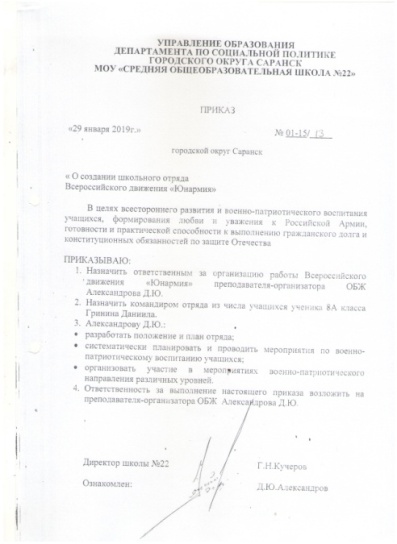 Отряд юных инспекторов движения «Патруль»25Приказ по школе № 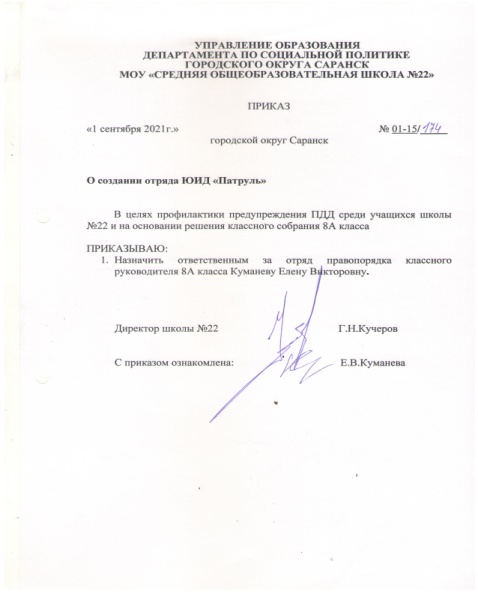 Отряд правопорядка «Фемида»15Приказ по школе №01-15/94 от 1.09.20 о создании отряда правопорядка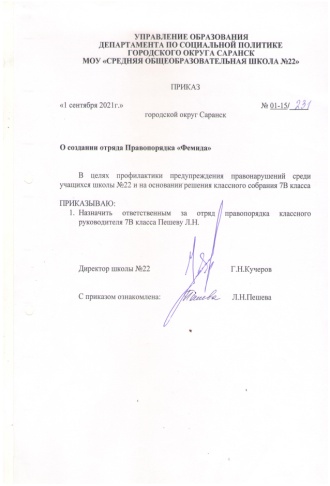 Волонтерское движение 53Программа  дополнительного образования  волонтерского отряда « Мы добровольцы»ВШУ6КДН и ЗП5ОДН5Июнь 2021Июнь 2022ВШУ96КДН и ЗП55ОДН45№Наименование программыКоличество обучающихся 1АООП с нарушением слуха12АООП с нарушением зрения с ЗПР 33АООП с нарушением опорно – двигательного аппарата14АООП с нарушением опорно – двигательного аппарата с умственной отсталостью 15АООП с РАС1АООП с РАС с умственной отсталостью1АООП с ЗПР38АООП с умственной отсталостью4АООП с тяжелыми нарушениями речи4Количество педагогических работниковВысшая кв. категорияПервая кв.категорияСоответствие заним.должности4917120ГодКоличество педагогов, прошедших курсы повышения квалификацииВ т.ч предметныеПримечание2019-202018 человек2 человекаЗа три года, все педагогические работники (100%) в том числе и административно- управленческий персонал прошли курсы повышения квалификации2020-202121 человек1 человекЗа три года, все педагогические работники (100%) в том числе и административно- управленческий персонал прошли курсы повышения квалификацииКурсы прошли 21 человек, 3 человека прошли курсы по 3  программам, 6 человек прошли курсы по  2 программам.Проходили курсы: В Сколково-12 человек, Педагог 13 Ру-5 человек, Педуниверситет им Евсевьева-2 человека, Академия « Просвещения»-2 человека, МГУ им. Огарева-1 чел, РАНХиГС-1 чел, на дистанционных платформах « Единый урок»-1 чел, « Инфоурок»-1 чел Курсы прошли 21 человек, 3 человека прошли курсы по 3  программам, 6 человек прошли курсы по  2 программам.Проходили курсы: В Сколково-12 человек, Педагог 13 Ру-5 человек, Педуниверситет им Евсевьева-2 человека, Академия « Просвещения»-2 человека, МГУ им. Огарева-1 чел, РАНХиГС-1 чел, на дистанционных платформах « Единый урок»-1 чел, « Инфоурок»-1 чел Курсы прошли 21 человек, 3 человека прошли курсы по 3  программам, 6 человек прошли курсы по  2 программам.Проходили курсы: В Сколково-12 человек, Педагог 13 Ру-5 человек, Педуниверситет им Евсевьева-2 человека, Академия « Просвещения»-2 человека, МГУ им. Огарева-1 чел, РАНХиГС-1 чел, на дистанционных платформах « Единый урок»-1 чел, « Инфоурок»-1 чел За три года, все педагогические работники (100%) в том числе и административно- управленческий персонал прошли курсы повышения квалификации2021-20224113 (ПО ОБНОВЛЕННЫМ фгос)За три года, все педагогические работники (100%) в том числе и административно- управленческий персонал прошли курсы повышения квалификацииЗа период 2021-22 учебный год были пройдены курсы повышения квалификации:Курсы пройдены: 55 чел/час3 вида различных курсов прошли -4 педагога: Мухутдинова, Пешева, Наземкина, Тюрина, Родюшкина, Назимкина, НайденЗа период 2021-22 учебный год были пройдены курсы повышения квалификации:Курсы пройдены: 55 чел/час3 вида различных курсов прошли -4 педагога: Мухутдинова, Пешева, Наземкина, Тюрина, Родюшкина, Назимкина, НайденЗа период 2021-22 учебный год были пройдены курсы повышения квалификации:Курсы пройдены: 55 чел/час3 вида различных курсов прошли -4 педагога: Мухутдинова, Пешева, Наземкина, Тюрина, Родюшкина, Назимкина, НайденЗа три года, все педагогические работники (100%) в том числе и административно- управленческий персонал прошли курсы повышения квалификацииКоличество педагогических работниковМоложе 25 лет26-29 лет30-35491131ФИО учителяПрофессиональные конкурсы, конференции, педагогические чтенииНаличие сертификатаКиреева Н.Ю.Вклад  за развитие цифрового  образования в России, внедрение инновационных  инструментов в образовательный процесс и активное использование SkysmartКласс в  дистанционном обучении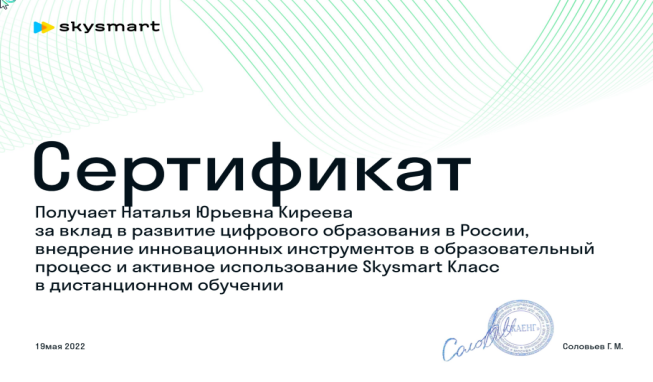 Киреева Н.Ю.Участник  всероссийского педагогического марафона.Весенняя школа учителя-2022 « Гиа -2022 по химии,содержании, технологии,рекомендации практиков»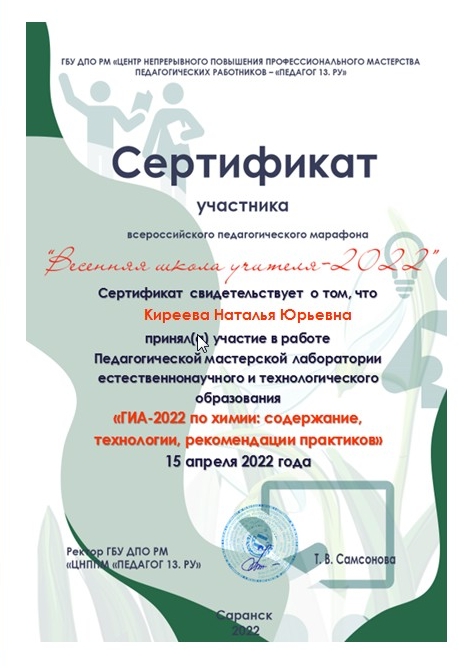 Купчик О.Н.Вклад  за развитие цифрового  образования в России, внедрение инновационных  инструментов в образовательный процесс и активное использование SkysmartКласс в  дистанционном обучении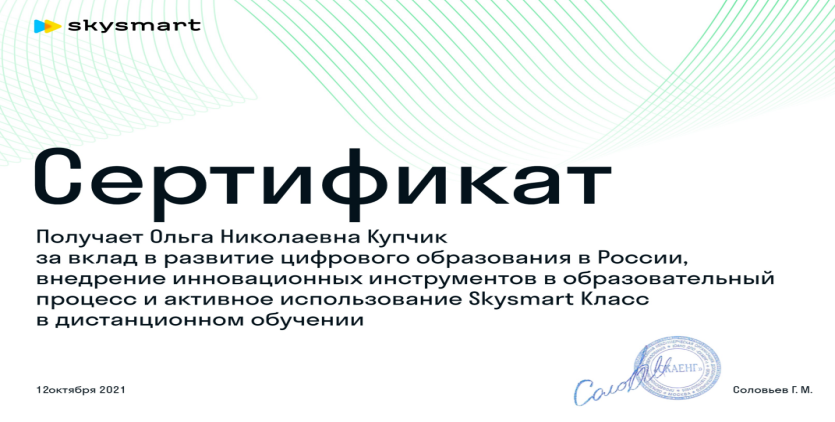 Филиппова И.А.Региональный этап II Всероссийского дистанционного конкурса среди кл.рук на лучшие методические разработки воспитательных мероприятий в РМ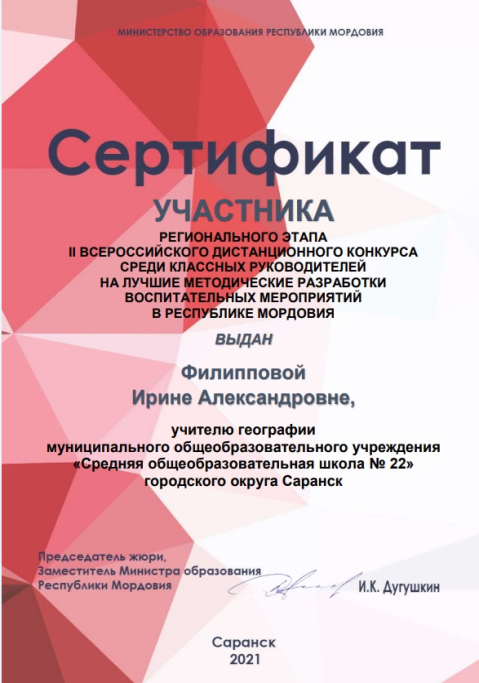 Дябкина Ксения ЮрьевнаМеждународная  научно- практическая конференция, провела успешную апробацию результатов научного исследования (выступила с докладом на тему « Формирование межкультурной компетенции обучающихся начальной школы при изучении фольклора страны изучаемого языка»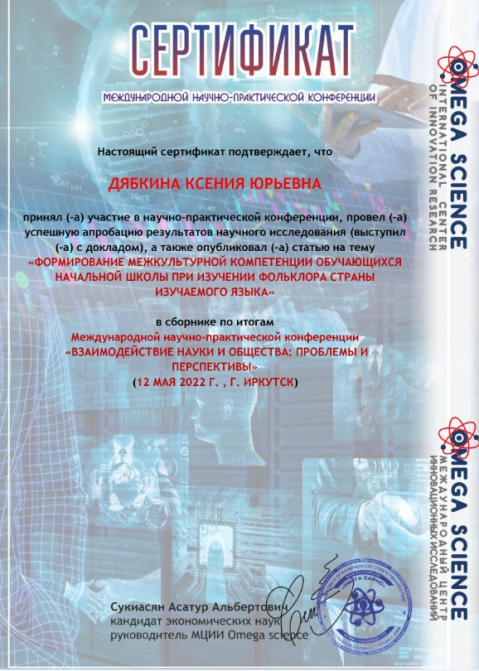 Пешева Л.Н.Всероссийский педагогический конкурс « Творческий учитель-2021» с работой « Соблюдая закон»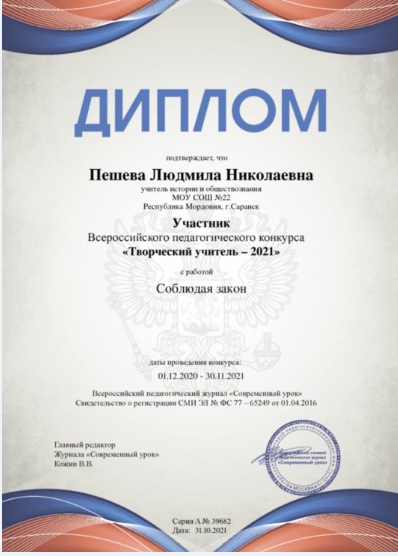 Ивашкина В.Н.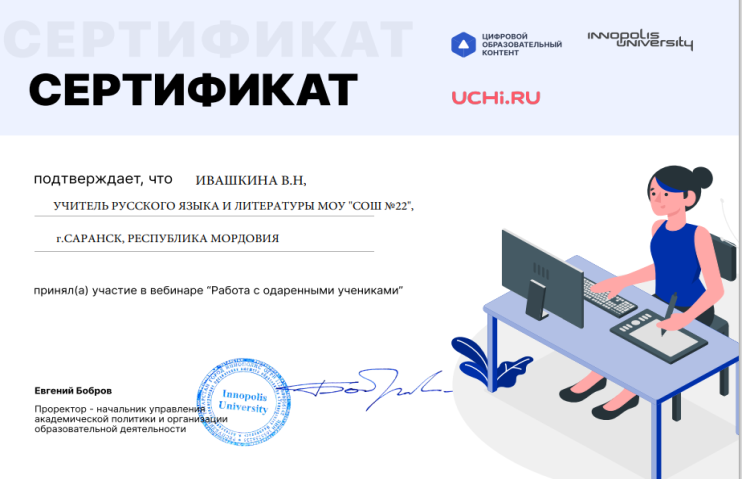 Найден И.И.Участник  всероссийского педагогического марафона.Весенняя школа учителя-2022 «PRO- функциональную грамотность: от новых знаний к новым практикам»»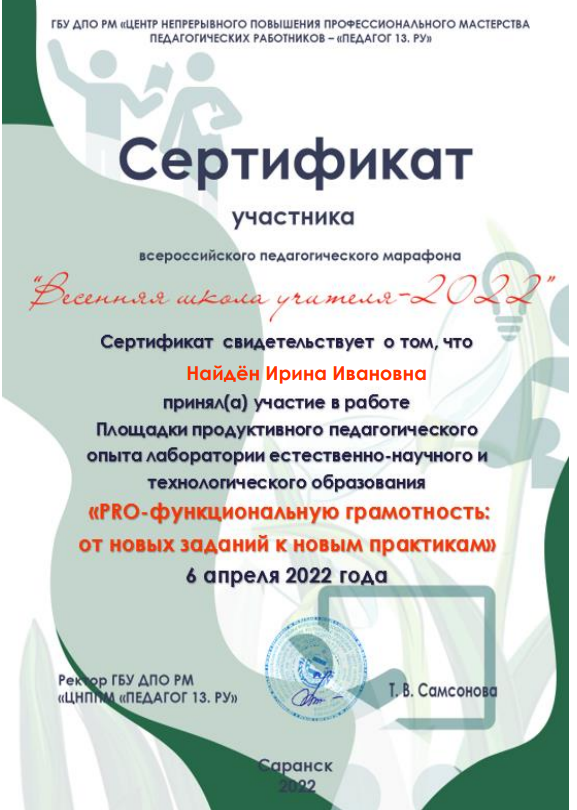 Филонова Л.АУчастие в викторине  « Святые места России»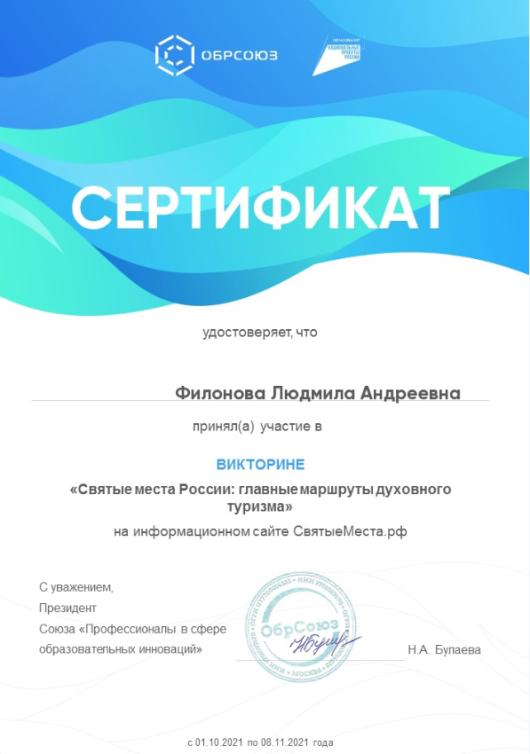 Итого: 9 человек (20% от педагогического коллектива)ФИО УчителяПрофессиональный конкурсНаличие призового местаКузьмина Л.А.Творческий конкурс по краеведению « МОЙ Музей» , Номинация « Времен связующая нить» ( занятие в школьном музее)Диплом призераДябкина Ксения ЮрьевнаШ всероссийский (с международным участием) конкурса исследовательский,проектных и  научно-методических работ учащихся и студенто « Как прекрасен этот мио»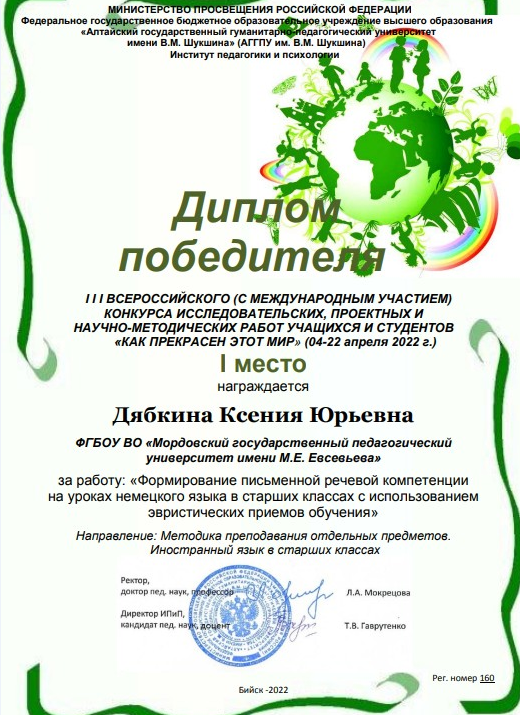 Найден И.И.Всероссийская олимпиада « Образовательный марафон» в  номинации «  Требования к современному уроку в условиях введения ФГОС нового поколения» 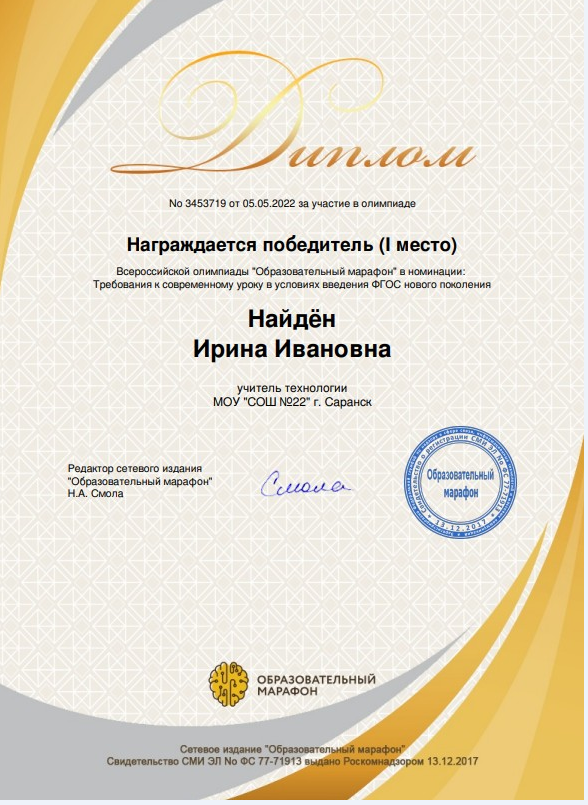 ФИО учителяПрограммы, методические разработкиИвашкина В.Н.Программа « Филологический  анализ текста в школе»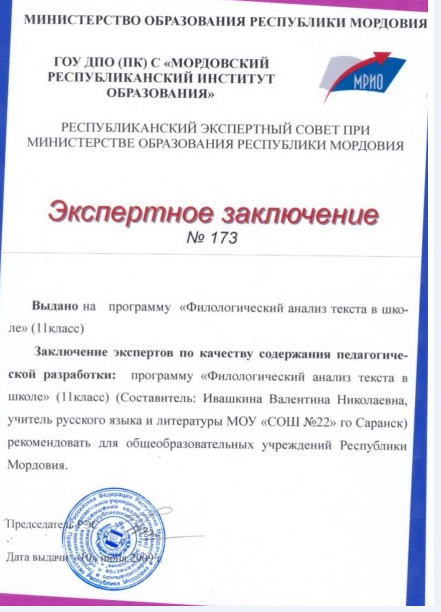 Государственные и отраслевые наградыКоличество награжденных учителейПочетный работник  общего образования РФ6Отличник народного просвещения4Почетная грамота Министерства образования4Заслуженный работник РФ1Медаль « Ветеран труда»1Заслуженный учитель РМ1Почетная грамота Главы Администрации  го Саранск1Итого 18 человек (38%)ФИО учителяметодисты по результатам независимой оценке квалификацииИвашкина В.Н.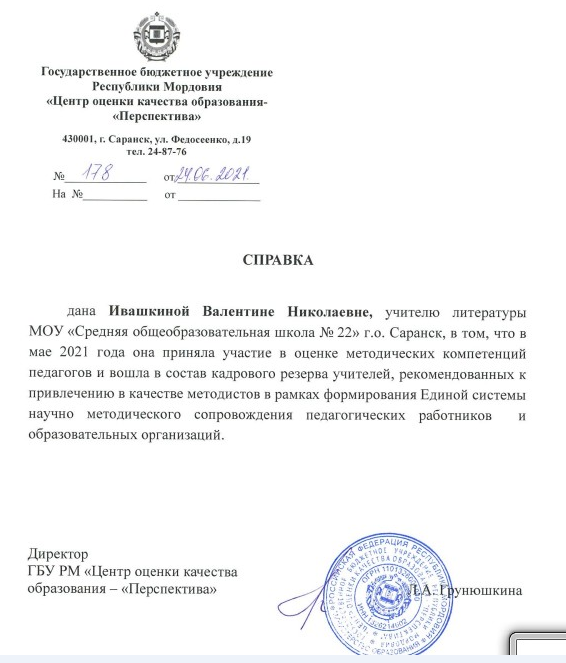 Филиппова И.А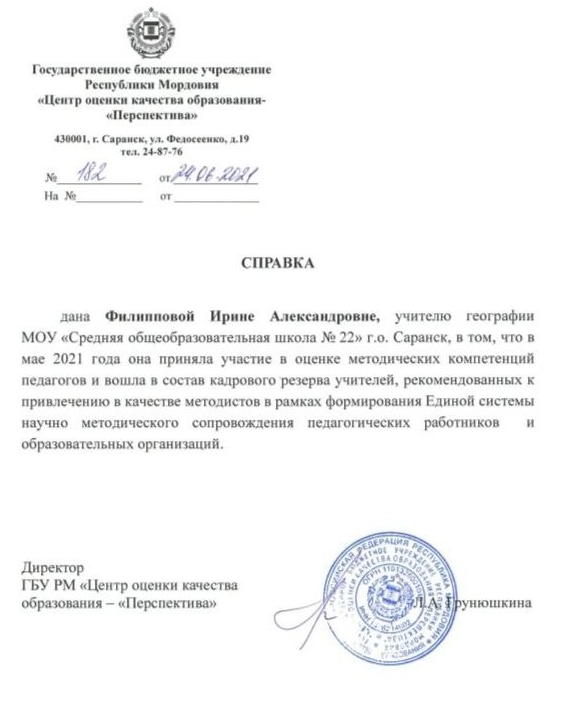 ФИО педагоговСтатус экспертаСыркина  Н.В.Эксперт  по проверке ОГЭ по физикеНазимкина О.Ю.Эксперт по  аттестации пед.работников ОО РМ на высшую кв. категориюИвашкина В.Н.Член экспертной комиссии итогового сочинения,  эксперт по аттестации пед.работников ОО РМ на  первую кв. категориюНачальная школа100%Основная школа72%Средняя школа30%ИТОГО67%